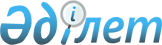 2013-2015 жылдарға арналған аудандық бюджеті туралы
					
			Күшін жойған
			
			
		
					Қызылорда облысы Жалағаш аудандық мәслихатының 2012 жылғы 20 желтоқсандағы N 14-2 шешімі. Қызылорда облысының Әділет департаментінде 2013 жылғы 08 қаңтарда N 4382 тіркелді. Қолданылу мерзімінің аяқталуына байланысты күші жойылды - (Қызылорда облысы Жалағаш аудандық мәслихатының 2014 жылғы 19 наурыздағы N 705 хатымен)      Ескерту. Қолданылу мерзімінің аяқталуына байланысты күші жойылды - (Қызылорда облысы Жалағаш аудандық мәслихатының 19.03.2014 N 705 хатымен).      РҚАО-ның ескертпесі.

      Құжаттың мәтінінде түпнұсқаның пунктуациясы мен орфографиясы сақталған.

      Қазақстан Республикасының 2008 жылғы 4 желтоқсандағы Бюджет кодексіне, "Қазақстан Республикасындағы жергілікті мемлекеттік басқару және өзін-өзі басқару туралы" Қазақстан Республикасының 2001 жылғы 23 қаңтардағы Заңының 6-бабы 1-тармағының 1) тармақшасына және "2013-2015 жылдарға арналған облыстық бюджет туралы" Қызылорда облыстық мәслихатының 2012 жылғы 6 желтоқсандағы N 61 шешіміне сәйкес Жалағаш аудандық мәслихаты ШЕШЕМІЗ:



      1. 2013-2015 жылдарға арналған аудан бюджеті тиісінше 1, 2, 3-қосымшаларға сәйкес, оның ішінде 2013 жылға мынадай көлемде бекітілсін:

      1) кірістер – 5 609 532 мың теңге, оның ішінде:

      салықтық түсімдер – 1 183 839 мың теңге;

      салықтық емес түсімдер – 8039 мың теңге;

      негізгі капиталды сатудан түсетін түсімдер – 3 377 мың теңге;

      трансферттер түсімі – 4 414 277 мың теңге;

      2) шығындар – 5 653 659 мың теңге;

      3) таза бюджеттік кредиттеу – 168 795 мың теңге;

      бюджеттік кредиттер – 182 636 мың теңге;

      бюджеттік кредиттерді өтеу – 13 841 мың теңге;

      4) қаржы активтерімен операциялар бойынша сальдо – 0;

      қаржы активтерін сатып алу – 0;

      мемлекеттің қаржы активтерін сатудан түсетін түсімдер – 0;

      5) бюджет тапшылығы (профициті) – -166 403 мың теңге;

      6) бюджет тапшылығын қаржыландыру (профицитін пайдалану) –166 403 мың теңге;

      қарыздар түсімі – 182 636 мың теңге;

      қарыздарды өтеу – 16 233 мың теңге;

      бюджет қаражатының пайдаланылатын қалдықтары – 46 519 мың теңге.

      Ескерту. 1-тармақ жаңа редакцияда - Қызылорда облысы Жалағаш аудандық мәслихатының 25.12.2013 N 27-4 шешімімен (алғаш ресми жарияланған күннен бастап қолданысқа енгізіледі және 01.01.2013 бастап пайда болған қатынастарға таралады).



      1-1. 2013 жылға арналған аудан бюджетінің кірістерінің жылдық болжамы "Басқа да салықтық емес түсімдер" ішкі сыныбы бойынша 2 461 мың теңгеге көбейтілсін.

      Ескерту. Шешім 1-1-тармақпен толықтырылды - Қызылорда облысы Жалағаш аудандық мәслихатының 26.02.2013 N 15-2 шешімімен (01.01.2013 бастап қолданысқа енгізіледі); жаңа редакцияда - Қызылорда облысы Жалағаш аудандық мәслихатының 24.04.2013 N 18-2 шешімімен (алғаш ресми жарияланған күннен бастап күшіне енеді және 01.01.2013 бастап пайда болған қатынастарға таралады).



      1-2. "Жалағаш ауданы әкімдігінің қаулысына 2013 жылғы 9 қаңтардағы N 5 "2013-2015 жылдарға арналған аудан бюджеті туралы" Жалағаш аудандық мәслихатының 2012 жылғы 20 желтоқсандағы N 14-2 шешімін іске асыру туралы" өзгерістер мен толықтырулар енгізу туралы" Жалағаш ауданы әкімдігінің 2013 жылғы 20 ақпандағы N 45 қаулысымен аудан бюджетінің бос қалдығы есебінен 2012 жылға арналған аудан бюджетіне республикалық бюджеттің қаражаты есебінен бөлінген нысаналы трансферттерден пайдаланылмаған (толық пайдаланылмаған) 7 140 мың теңге, облыстық бюджеттің қаражаты есебінен бөлінген нысаналы трансферттерден пайдаланылмаған (толық пайдаланылмаған) 2 770 мың теңге облыстық бюджетке қайтарылғаны ескерілсін.

      Ескерту. Шешім 1-2-тармақпен толықтырылды - Қызылорда облысы Жалағаш аудандық мәслихатының 26.02.2013 N 15-2 шешімімен (01.01.2013 бастап қолданысқа енгізіледі).



      1-3. Бюджеттік бағдарламалар бойынша:

      "Аудан (облыстық маңызы бар қала) әкiмінің аппараты" деген бюджеттік бағдарлама әкімшісі бойынша:

      "Аудан (облыстық маңызы бар қала) әкiмінің қызметін қамтамасыз ету жөніндегі қызметтер" деген бюджеттік бағдарламадан 1 975 мың теңге қысқартылып, аталған сома "Ауданның (облыстық маңызы бар қаланың) тұрғын үй-коммуналдық шаруашылығы, жолаушылар көлігі және автомобиль жолдары бөлімі" деген бюджеттік бағдарлама әкімшісі бойынша "Жергілікті деңгейде тұрғын үй-коммуналдық шаруашылығы, жолаушылар көлігі және автомобиль жолдары саласындағы мемлекеттік саясатты іске асыру жөніндегі қызметтер" деген бюджеттік бағдарламаға ауыстырылсын;

      "Ауданның (облыстық маңызы бар қаланың) қаржы бөлімі" деген бюджеттік бағдарлама әкімшісі бойынша:

      "Ауданның (облыстық маңызы бар қаланың) бюджетін орындау және ауданның (облыстық маңызы бар қаланың) коммуналдық меншігін басқару саласындағы мемлекеттік саясатты іске асыру жөніндегі қызметтер" деген бюджеттік бағдарламадан 150 мың теңге қысқартылып, аталған сома "Ақпараттық жүйелер құру" деген бюджеттік бағдарламаға 12 мың теңге, "Мемлекеттік органның күрделі шығыстары" деген бюджеттік бағдарламаға 138 мың теңге болып ауыстырылсын;

      "Ауданның (облыстық маңызы бар қаланың) бiлiм бөлімі" деген бюджеттік бағдарлама әкімшісі бойынша:

      "Жалпы бiлiм беру" деген бюджеттік бағдарламадан 12 291 мың теңге қысқартылып, аталған сома "Ведомстволық бағыныстағы мемлекеттік мекемелерінің және ұйымдарының күрделі шығыстары" деген бюджеттік бағдарламаға ауыстырылсын.

      2013 жылға арналған аудан бюджетінің бағдарламалары бойынша қосымша бағытталған шығыстар тізбесі 11-қосымшаға сәйкес бекітілсін.

      Ескерту. Шешім 1-3-тармақпен толықтырылды - Қызылорда облысы Жалағаш аудандық мәслихатының 26.02.2013 N 15-2 шешімімен (01.01.2013 бастап қолданысқа енгізіледі).



      1-4. 2013 жылға арналған аудан бюджетінің кірістерінің жылдық болжамы бойынша "Мүлiкке салынатын салықтар" ішкі сыныбы 295 554 мың теңгеге және "Мемлекеттік бюджеттен берілген кредиттер бойынша сыйақылар" ішкі сыныбы 8 мың теңгеге, барлығы 295 562 мың теңгеге көбейтілсін.

      Ескерту. Шешім 1-4-тармақпен толықтырылды - Қызылорда облысы Жалағаш аудандық мәслихатының 24.04.2013 N 18-2 шешімімен (алғаш ресми жарияланған күннен бастап күшіне енеді және 01.01.2013 бастап пайда болған қатынастарға таралады); жаңа редакцияда - Қызылорда облысы Жалағаш аудандық мәслихатының 18.07.2013 N 22-2 шешімімен (алғаш ресми жарияланған күннен бастап күшіне енеді және 01.01.2013 бастап пайда болған қатынастарға таралады); 26.08.2013 N 24-2 шешімімен (алғаш ресми жарияланған күннен бастап қолданысқа енгізіледі және 01.01.2013 бастап пайда болған қатынастарға таралады); 30.10.2013 N 25-2 шешімімен (алғаш ресми жарияланған күннен бастап қолданысқа енгізіледі және 01.01.2013 бастап пайда болған қатынастарға таралады).



      1-5. 2013 жылға арналған аудан бюджетінің шығыстары бойынша келесі бюджеттік бағдарламалардан қысқартылсын:

      "Ауданның (облыстық маңызы бар қаланың) жұмыспен қамту және әлеуметтік бағдарламалар бөлімі" деген бюджеттік бағдарлама әкімшісі бойынша:

      "Мүгедектерді оңалту жеке бағдарламасына сәйкес, мұқтаж мүгедектерді міндетті гигиеналық құралдармен және ымдау тілі мамандарының қызмет көрсетуін, жеке көмекшілерімен қамтамасыз ету" деген бюджеттік бағдарламадан 3 000 мың теңге;

      "Ауданның (облыстық маңызы бар қаланың) жер қатынастары бөлімі" деген бюджеттік бағдарлама әкімшісі бойынша:

      "Аудан (облыстық маңызы бар қала) аумағында жер қатынастарын реттеу саласындағы мемлекеттік саясатты іске асыру жөніндегі қызметтер" деген бюджеттік бағдарламадан 58 мың теңге;

      "Ауданның (облыстық маңызы бар қаланың) қаржы бөлімі" деген бюджеттік бағдарлама әкімшісі бойынша:

      "Жергілікті бюджеттен бөлінген пайдаланылмаған бюджеттік кредиттерді қайтару" деген бюджеттік бағдарламадан 2 648 мың теңге;

      2013 жылға арналған аудан бюджетінің бағдарламалары бойынша өзара ауыстырылатын шығыстар тізбесі 12-қосымшаға сәйкес бекітілсін.

      Ескерту. Шешім 1-5-тармақпен толықтырылды - Қызылорда облысы Жалағаш аудандық мәслихатының 24.04.2013 N 18-2 шешімімен (алғаш ресми жарияланған күннен бастап күшіне енеді және 01.01.2013 бастап пайда болған қатынастарға таралады).



      1-6. 2013 жылға арналған аудан бюджетінің кірістерінің жылдық болжамы бойынша "Кәсiпкерлiк және кәсіби қызметті жүргізгені үшін алынатын алымдар" ішкі сыныбынан 110 мың теңге азайтылып, аталған сома "Басқа да салықтар" ішкі сыныбына ауыстырылсын;

      Ескерту. Шешім 1-6-тармақпен толықтырылды - Қызылорда облысы Жалағаш аудандық мәслихатының 18.07.2013 N 22-2 шешімімен (алғаш ресми жарияланған күннен бастап күшіне енеді және 01.01.2013 бастап пайда болған қатынастарға таралады).



      1-7. 2013 жылға арналған аудан бюджетінің шығыстары бойынша қосымша шығындар келесі бюджеттік бағдарламаларға бағытталсын:

      "Тұрғын үй-коммуналдық шаруашылық" деген функционалдық топта:

      "Ауданның (облыстық маңызы бар қаланың) тұрғын үй-коммуналдық шаруашылығы, жолаушылар көлігі және автомобиль жолдары бөлімі" деген бюджеттік бағдарлама әкімшісі бойынша:

      "Жұмыспен қамту 2020 жол картасы бойынша ауылдық елді мекендерді дамыту шеңберінде объектілерді жөндеу және абаттандыру" деген бюджеттік бағдарламаға 9 952 мың теңге;

      "Өзгелер" деген функционалдық топта:

      "Ауданның (облыстық маңызы бар қаланың) қаржы бөлімі" деген бюджеттік бағдарлама әкімшісі бойынша:

      "Ауданның (облыстық маңызы бар қаланың) жергiлiктi атқарушы органының резервi" деген бюджеттік бағдарламаға 6 614 мың теңге.

      Ескерту. Шешім 1-7-тармақпен толықтырылды - Қызылорда облысы Жалағаш аудандық мәслихатының 18.07.2013 N 22-2 шешімімен (алғаш ресми жарияланған күннен бастап күшіне енеді және 01.01.2013 бастап пайда болған қатынастарға таралады).



      1-8. 2013 жылға арналған аудан бюджетінің кірістерінің жылдық болжамы бойынша "Жеке табыс салығы" ішкі сыныбы 11 200 мың теңгеге, "Ойын бизнесіне салық" ішкі сыныбы 76 мың теңгеге, "Басқа да салықтар" ішкі сыныбы 70 мың теңгеге, "Мемлекеттiк баж" ішкі сыныбы 760 мың теңгеге, "Мүлiкке салынатын салықтар" ішкі сыныбы 13 934 мың теңгеге, барлығы 26 040 мың теңгеге азайтылсын.

      Ескерту. Шешім 1-8-тармақпен толықтырылды - Қызылорда облысы Жалағаш аудандық мәслихатының 25.12.2013 N 27-4 шешімімен (алғаш ресми жарияланған күннен бастап қолданысқа енгізіледі және 01.01.2013 бастап пайда болған қатынастарға таралады).



      1-9. 2013 жылға арналған аудан бюджетінің шығыстары бойынша келесі бюджеттік бағдарламалардан қысқартылсын:

      "Қаладағы аудан, аудандық маңызы бар қала, кент, ауыл, ауылдық округ әкiмінің аппараты" деген бюджеттік бағдарлама әкімшісі бойынша:

      "Қаладағы аудан, аудандық маңызы бар қаланың, кент, ауыл, ауылдық округ әкiмінің қызметін қамтамасыз ету жөніндегі қызметтер" деген бюджеттік бағдарламадан 280 мың теңге;

      "Елдi мекендердiң санитариясын қамтамасыз ету" деген бюджеттік бағдарламадан 816 мың теңге;

      "Ауданның (облыстық маңызы бар қаланың) білім бөлімі" деген бюджеттік бағдарлама әкімшісі бойынша:

      "Жергілікті деңгейде білім беру саласындағы мемлекеттік саясатты іске асыру жөніндегі қызметтер" деген бюджеттік бағдарламадан 382 мың теңге;

      "Ауданның (облыстық маңызы бар қаланың) жұмыспен қамту және әлеуметтік бағдарламалар бөлімі" деген бюджеттік бағдарлама әкімшісі бойынша:

      "Жергілікті деңгейде жұмыспен қамтуды қамтамасыз ету және халық үшін әлеуметтік бағдарламаларды іске асыру саласындағы мемлекеттік саясатты іске асыру жөніндегі қызметтер" деген бюджеттік бағдарламадан 460 мың теңге;

      "Ауданның (облыстық маңызы бар қаланың) тұрғын үй-коммуналдық шаруашылығы, жолаушылар көлігі және автомобиль жолдары бөлімі" деген бюджеттік бағдарлама әкімшісі бойынша:

      "Елді мекендерде көшелерді жарықтандыру" деген бюджеттік бағдарламадан 1 006 мың теңге;

      "Елді мекендерді абаттандыру және көгалдандыру" деген бюджеттік бағдарламадан 3 643 мың теңге;

      "Автомобиль жолдарының жұмыс істеуін қамтамасыз ету" деген бюджеттік бағдарламадан 614 мың теңге;

      "Кентішілік (қалаішілік), қала маңындағы ауданішілік қоғамдық жолаушылар тасымалдарын ұйымдастыру" деген бюджеттік бағдарламадан 17 мың теңге;

      "Ауданның (облыстық маңызы бар қаланың) мәдениет және тілдерді дамыту бөлімі" деген бюджеттік бағдарлама әкімшісі бойынша:

      "Аудандық (қалалық) кітапханалардың жұмыс істеуі" деген бюджеттік бағдарламадан 434 мың теңге;

      "Ауданның (облыстық маңызы бар қаланың) ветеринария бөлімі" деген бюджеттік бағдарлама әкімшісі бойынша:

      "Ауру жануарларды санитарлық союды ұйымдастыру" деген бюджеттік бағдарламадан 1 271 мың теңге;

      Ескерту. Шешім 1-9-тармақпен толықтырылды - Қызылорда облысы Жалағаш аудандық мәслихатының 26.08.2013 N 24-2 шешімімен (алғаш ресми жарияланған күннен бастап қолданысқа енгізіледі және 01.01.2013 бастап пайда болған қатынастарға таралады).



      1-10. Бюджеттік бағдарламалар бойынша:

      "Аудан (облыстық маңызы бар қала) әкiмінің аппараты" деген бюджеттік бағдарлама әкімшісі бойынша:

      "Аудан (облыстық маңызы бар қала) әкiмінің қызметін қамтамасыз ету жөніндегі қызметтер" деген бюджеттік бағдарламадан 153 мың теңге қысқартылып, аталған сома "Мемлекеттік органның күрделі шығыстары" деген бюджеттік бағдарламаға ауыстырылсын;

      "Қаладағы аудан, аудандық маңызы бар қала, кент, ауыл, ауылдық округ әкiмінің аппараты" деген бюджеттік бағдарлама әкімшісі бойынша:

      "Қаладағы аудан, аудандық маңызы бар қаланың, кент, ауыл, ауылдық округ әкiмінің қызметін қамтамасыз ету жөніндегі қызметтер" деген бюджеттік бағдарламадан 114 мың теңге қысқартылып, аталған сома "Мемлекеттік органның күрделі шығыстары" деген бюджеттік бағдарламаға ауыстырылсын;

      "Ауданның (облыстық маңызы бар қаланың) бiлiм бөлімі" деген бюджеттік бағдарлама әкімшісі бойынша:

      "Жалпы бiлiм беру" деген бюджеттік бағдарламадан 1 254 мың теңге қысқартылып, аталған сома "Ведомстволық бағыныстағы мемлекеттік мекемелерінің және ұйымдарының күрделі шығыстары" деген бюджеттік бағдарламаға ауыстырылсын.

      "Ауданның (облыстық маңызы бар қаланың) мәдениет және тілдерді дамыту бөлімі" деген бюджеттік бағдарлама әкімшісі бойынша:

      "Жергілікті деңгейде тілдерді және мәдениетті дамыту саласындағы мемлекеттік саясатты іске асыру жөніндегі қызметтер" деген бюджеттік бағдарламадан 20 мың теңге қысқартылып, аталған сома "Мемлекеттік органның күрделі шығыстары" деген бюджеттік бағдарламаға ауыстырылсын;

      "Ауданның (облыстық маңызы бар қаланың) қаржы бөлімі" деген бюджеттік бағдарлама әкімшісі бойынша:

      "Ауданның (облыстық маңызы бар қаланың) бюджеттің орындау және ауданның (облыстық маңызы бар қаланың) коммуналдық меншігін басқару саласындағы мемлекеттік саясатты іске асыру жөніндегі қызметтер" деген бюджеттік бағдарламадан 230 мың теңге, "Салық салу мақсатында мүлікті бағалауды жүргізу" деген бюджеттік бағдарламадан 63 мың теңге қысқартылып, аталған сомалар "Жекешелендіру, коммуналдық меншікті басқару, жекешелендіруден кейінгі қызмет және осыған байланысты дауларды реттеу" деген бюджеттік бағдарламаға 73 мың теңге, "Мемлекеттік органның күрделі шығыстары" деген бюджеттік бағдарламаға 220 мың теңге болып ауыстырылсын.

      Ескерту. Шешім 1-10-тармақпен толықтырылды - Қызылорда облысы Жалағаш аудандық мәслихатының 26.08.2013 N 24-2 шешімімен (алғаш ресми жарияланған күннен бастап қолданысқа енгізіледі және 01.01.2013 бастап пайда болған қатынастарға таралады).  



      1-11. 2013 жылға арналған аудан бюджетінің кірістерінің жылдық болжамы бойынша:

      1) "Көлiк құралдарына салынатын салық" ішкі сыныбының жылдық жоспары 1 225 мың теңгеге көбейтілсін;

      2) келесі салық түсімдерінің жылдық жоспарлары азайтылсын:

      "Жер салығы" ішкі сыныбы 182 мың теңгеге;

      "Кәсiпкерлiк және кәсіби қызметті жүргізгені үшін алынатын алымдар" ішкі сыныбы 285 мың теңгеге,

      "Мемлекеттiк баж" ішкі сыныбы 758 мың теңгеге.  

      Ескерту. Шешім 1-11-тармақпен толықтырылды - Қызылорда облысы Жалағаш аудандық мәслихатының 05.12.2013 N 26-2 шешімімен (алғаш ресми жарияланған күннен бастап қолданысқа енгізіледі және 01.01.2013 бастап пайда болған қатынастарға таралады). 



      1-12. 2013 жылға арналған аудан бюджетінің бюджеттік бағдарламаларының шығындары бойынша 18 934 мың теңге қысқартылсын.

      Ескерту. Шешім 1-12-тармақпен толықтырылды - Қызылорда облысы Жалағаш аудандық мәслихатының 25.12.2013 N 27-4 шешімімен (алғаш ресми жарияланған күннен бастап қолданысқа енгізіледі және 01.01.2013 бастап пайда болған қатынастарға таралады).



      2. Аудан бюджеті кірістерінің құрамында ауданға бөлу нормативі жеке табыс салығы 100 пайыз, әлеуметтік салық 90 пайыз болып белгіленгені ескерілсін.



      3. 2013-2014 жылдарға арналған аудан бюджетінің бюджеттік даму бағдарламаларының тізбесі 4-қосымшаға сәйкес бекітілсін.



      4. 2013 жылға арналған кент, ауылдық округтері әкімдері аппараттарының бюджеттік бағдарламаларының шығыстары 5-қосымшаға сәйкес бекітілсін.



      5. 2013 жылға арналған аудан бюджетінің атқарылуы барысында секвестрлеуге жатпайтын бюджеттік бағдарламалар тізбесі 6-қосымшаға сәйкес бекітілсін.



      6. 2013 жылға арналған аудан бюджетіне облыстық бюджеттің қаражаты есебінен ағымдағы нысаналы трансферттер 7-қосымшаға сәйкес бекітілсін.



      7. 2013 жылға арналған аудан бюджетіне облыстық бюджеттің қаражаты есебінен нысаналы даму трансферттер 8-қосымшаға сәйкес бекітілсін.



      7-1. 2013 жылға арналған аудан бюджетіне облыстық бюджеттің қаражаты есебінен төмендегі көлемде ағымдағы нысаналы трансферттер қаралғаны ескерілсін:

      мұқтаж азаматтардың жекелеген топтарына бір жолғы әлеуметтік көмек 6 472 мың теңге.

      Ескерту. Шешім 7-1-тармақпен толықтырылды - Қызылорда облысы Жалағаш аудандық мәслихатының 26.02.2013 N 15-2 шешімімен (01.01.2013 бастап қолданысқа енгізіледі).



      7-2. 2013 жылға арналған аудан бюджетіне облыстық бюджеттің қаражаты есебінен төмендегі көлемде ағымдағы нысаналы трансферттер қаралғаны ескерілсін:

      өңірге қажет мамандықтар бойынша әлеуметтік тұрғыдан халықтың осал тобы қатарынан білім алушы студенттерге әлеуметтік көмек көрсетуге 3 086 мың теңге.

      Ескерту. Шешім 7-2-тармақпен толықтырылды - Қызылорда облысы Жалағаш аудандық мәслихатының 08.05.2013 N 19-3 шешімімен (алғаш ресми жарияланған күннен бастап күшіне енеді және 01.01.2013 бастап пайда болған қатынастарға таралады).



      7-3. 2013 жылға арналған аудан бюджетіне облыстық бюджеттің қаражаты есебінен Ұлы Отан соғысы жылдарында тылда кемінде алты ай жұмыс істеген адамдарға коммуналдық қызметтердің ақысын төлеу үшін әлеуметтік көмекке берілген ағымдағы нысаналы трансферттерден 1 371 мың теңге қысқартылғаны ескерілсін;

      Ескерту. Шешім 7-3-тармақпен толықтырылды - Қызылорда облысы Жалағаш аудандық мәслихатының 18.07.2013 N 22-2 шешімімен (алғаш ресми жарияланған күннен бастап күшіне енеді және 01.01.2013 бастап пайда болған қатынастарға таралады).    



      7-4. 2013 жылға арналған аудан бюджетіне облыстық бюджеттің қаражаты есебінен төмендегі көлемде ағымдағы нысаналы трансферттер қаралғаны ескерілсін:

      білім беру ұйымдарының психологтарына семинар-тренингін өткізу үшін 833 мың теңге.

      Ескерту. Шешім 7-4-тармақпен толықтырылды - Қызылорда облысы Жалағаш аудандық мәслихатының 18.07.2013 N 22-2 шешімімен (алғаш ресми жарияланған күннен бастап күшіне енеді және 01.01.2013 бастап пайда болған қатынастарға таралады).



      7-5. 2013 жылға арналған аудан бюджетіне облыстық бюджеттің қаражаты есебінен келесі көлемдегі ағымдағы нысаналы трансферттер қаралғаны ескерілсін:

      мектепке дейінгі білім беру ұйымдарында мемлекеттік білім беру тапсырысын іске асыруға 1 106 мың теңге.

      Ескерту. Шешім 7-5-тармақпен толықтырылды - Қызылорда облысы Жалағаш аудандық мәслихатының 30.10.2013 N 25-2 шешімімен (алғаш ресми жарияланған күннен бастап қолданысқа енгізіледі және 01.01.2013 бастап пайда болған қатынастарға таралады).



      7-6. 2013 жылға арналған аудан бюджетіне облыстық бюджеттің қаражаты есебінен сумен жабдықтау және су бұру жүйесін дамытуға бөлінген нысаналы даму трансферттен 7 850 мың теңге қысқартылғаны ескерілсін;

      2013 жылға арналған аудан бюджетінен қысқартылатын бюджеттік бағдарламаларының шығындар тізбесі 13-қосымшаға сәйкес бекітілсін.

      Ескерту. Шешім 7-6-тармақпен толықтырылды - Қызылорда облысы Жалағаш аудандық мәслихатының 30.10.2013 N 25-2 шешімімен (алғаш ресми жарияланған күннен бастап қолданысқа енгізіледі және 01.01.2013 бастап пайда болған қатынастарға таралады).



      7-7. 2013 жылға арналған аудан бюджетіне облыстық бюджеттің қаражаты есебінен қаралған төмендегі ағымдағы нысаналы трансферттен қысқартылғаны ескерілсін:

      "Өңірге қажет мамандықтар бойынша әлеуметтік тұрғыдан халықтың осал тобы қатарынан білім алушы студенттерге әлеуметтік көмек көрсету" деген бюджеттік бағдарламадан 285 мың теңге.

      Ескерту. Шешім 7-7-тармақпен толықтырылды - Қызылорда облысы Жалағаш аудандық мәслихатының 05.12.2013 N 26-2 шешімімен (алғаш ресми жарияланған күннен бастап қолданысқа енгізіледі және 01.01.2013 бастап пайда болған қатынастарға таралады).



      8. 2013 жылға арналған аудан бюджетіне республикалық бюджеттің қаражаты есебінен ағымдағы нысаналы трансферттер 9-қосымшаға сәйкес бекітілсін.



      8-1. 2013 жылға арналған аудан бюджетіне облыстық бюджеттің қаражаты есебінен төмендегі көлемде нысаналы даму трансферттер қаралғаны ескерілсін:

      аудандық маңызы бар автомобиль жолдарын қайта жаңғыртуға 21 305 мың теңге.

      Ескерту. Шешім 8-1-тармақпен толықтырылды - Қызылорда облысы Жалағаш аудандық мәслихатының 26.02.2013 N 15-2 шешімімен (01.01.2013 бастап қолданысқа енгізіледі).



      8-2. 2013 жылға арналған аудан бюджетіне республикалық бюджеттің қаражаты есебінен төмендегі көлемде ағымдағы нысаналы трансферттер қаралғаны ескерілсін:

      жұмыспен қамту 2020 бағдарламасы шеңберіндегі іс-шараларды іске асыруға 1 573 мың теңге.

      Ескерту. Шешім 8-2-тармақпен толықтырылды - Қызылорда облысы Жалағаш аудандық мәслихатының 08.05.2013 N 19-3 шешімімен (алғаш ресми жарияланған күннен бастап күшіне енеді және 01.01.2013 бастап пайда болған қатынастарға таралады).



      8-3. 2013 жылға арналған аудан бюджетіне республикалық бюджеттің қаражаты есебінен төмендегі көлемде ағымдағы нысаналы трансферттер қаралғаны ескерілсін:

      мектепке дейінгі білім беру ұйымдарында мемлекеттік білім беру тапсырысын іске асыруға 3 783 мың теңге;

      жергілікті атқарушы органдардың штаттық санын ұлғайтуға 9 398 мың теңге.

      Ескерту. Шешім 8-3-тармақпен толықтырылды - Қызылорда облысы Жалағаш аудандық мәслихатының 18.07.2013 N 22-2 шешімімен (алғаш ресми жарияланған күннен бастап күшіне енеді және 01.01.2013 бастап пайда болған қатынастарға таралады); өзгеріс енгізілді - Қызылорда облысы Жалағаш аудандық мәслихатының 26.08.2013 N 24-2 шешімімен (алғаш ресми жарияланған күннен бастап қолданысқа енгізіледі және 01.01.2013 бастап пайда болған қатынастарға таралады).  



      8-4. 2013 жылға арналған аудан бюджетіне республикалық бюджеттің қаражаты есебінен қаралған төмендегі ағымдағы нысаналы трансферттерден қысқартылғаны ескерілсін:

      "Арнаулы әлеуметтік қызметтерді көрсету" деген бюджеттік бағдарламадан 16 мың теңге;

      "Қазақстан Республикасының білім беруді дамытудың 2011-2020 жылдарға арналған мемлекеттік бағдарламасын іске асыру" деген бюджеттік бағдарламадан 41 950 мың теңге;

      "Қорғаншыларға (қамқоршыларға) жетім баланы (жетім балаларды) және ата-анасының қамқорлығынсыз қалған баланы (балаларды) асырап-бағу үшін ай сайын ақша қаражатын төлеу" деген бюджеттік бағдарламадан 3 428 мың теңге;

      "Мектеп мұғалімдеріне және мектепке дейінгі білім беру ұйымдарының тәрбиешілеріне біліктілік санаты үшін қосымша ақы мөлшерін ұлғайту" деген бюджеттік бағдарламадан 9 179 мың теңге;

      "Үш деңгейлі жүйе бойынша біліктілікті арттырудан өткен мұғалімдерге төленетін еңбекақыны арттыру" деген бюджеттік бағдарламадан 932 мың теңге;

      "Өңірлерді дамыту" бағдарламасы шеңберінде өңірлердің экономикалық дамуына жәрдемдесу жөніндегі шараларды іске асыру" деген бюджеттік бағдарламадан 1 999 мың теңге. 

      Ескерту. Шешім 8-4-тармақпен толықтырылды - Қызылорда облысы Жалағаш аудандық мәслихатының 05.12.2013 N 26-2 шешімімен (алғаш ресми жарияланған күннен бастап қолданысқа енгізіледі және 01.01.2013 бастап пайда болған қатынастарға таралады).



      8-5. 2013 жылға арналған аудан бюджетіне республикалық бюджеттің қаражаты есебінен "Мамандардың әлеуметтік көмек көрсетуі жөніндегі шараларды іске асыру" деген бюджеттік бағдарламаға 3 157 мың теңге ағымдағы нысаналы трансферттер қаралғаны ескерілсін.

      Ескерту. Шешім 8-5-тармақпен толықтырылды - Қызылорда облысы Жалағаш аудандық мәслихатының 25.12.2013 N 27-4 шешімімен (алғаш ресми жарияланған күннен бастап қолданысқа енгізіледі және 01.01.2013 бастап пайда болған қатынастарға таралады).



      9. 2013 жылға арналған аудан бюджетіне республикалық бюджеттің қаражаты есебінен нысаналы даму трансферттер 10-қосымшаға сәйкес бекітілсін.



      9-1. 2013 жылға арналған аудан бюджетіне республикалық бюджеттің қаржысы есебінен төмендегі көлемде бюджеттік кредиттер қаралғаны ескерілсін:

      мамандарды әлеуметтік қолдау шараларын іске асыру үшін берілетін бюджеттік кредиттер 52 811 мың теңге.

      Ескерту. Шешім 9-1-тармақпен толықтырылды - Қызылорда облысы Жалағаш аудандық мәслихатының 18.07.2013 N 22-2 шешімімен (алғаш ресми жарияланған күннен бастап күшіне енеді және 01.01.2013 бастап пайда болған қатынастарға таралады); жаңа редакцияда - Қызылорда облысы Жалағаш аудандық мәслихатының 25.12.2013 N 27-4 шешімімен (алғаш ресми жарияланған күннен бастап қолданысқа енгізіледі және 01.01.2013 бастап пайда болған қатынастарға таралады).



      10. 2013 жылға арналған ауданның жергiлiктi атқарушы органының резервi 3 000 мың теңге болып бекітілсін.



      10-1. 2013 жылға арналған аудан бюджетіне білім беру объектілерін салу және реконструкциялауға берілген облыстық бюджеттің қаражаты есебінен 22 983 мың теңге және республикалық бюджеттің қаражаты есебінен 229 835 мың теңге нысаналы даму трансферттерінің қысқартылғаны ескерілсін.

      Ескерту. Шешім 10-1-тармақпен толықтырылды - Қызылорда облысы Жалағаш аудандық мәслихатының 26.02.2013 N 15-2 шешімімен (01.01.2013 бастап қолданысқа енгізіледі).



      11. Осы шешім 2013 жылғы 1 қаңтардан бастап қолданысқа енгізіледі.       Жалағаш аудандық мәслихатының

      XІV сессиясының төрағасы                    Д. Баймаханов      Жалағаш аудандық

      мәслихатының хатшысы                        К. Сүлейменов      2012 жылғы "20" желтоқсандағы N 14-2

      Жалағаш аудандық мәслихатының шешіміне

      1-қосымша        

2013 жылға арналған аудан бюджеті      Ескерту. 1-қосымша жаңа редакцияда - Қызылорда облысы Жалағаш аудандық мәслихатының 25.12.2013 N 27-4 шешімімен (алғаш ресми жарияланған күннен бастап қолданысқа енгізіледі және 01.01.2013 бастап пайда болған қатынастарға таралады).2012 жылғы "20" желтоқсандағы N 14-2

      Жалағаш аудандық мәслихатының шешіміне

      2-қосымша        

2014 жылға арналған аудан бюджеті      2012 жылғы "20" желтоқсандағы N 14-2

      Жалағаш аудандық мәслихатының шешіміне

      3-қосымша        

2015 жылға арналған аудан бюджеті      2012 жылғы "20" желтоқсандағы N 14-2

      Жалағаш аудандық мәслихатының шешіміне

      4-қосымша        

2013-2015 жылдарға арналған аудан бюджетінің бюджеттік даму бағдарламаларының тізбесі      Ескерту. 4-қосымша жаңа редакцияда - Қызылорда облысы Жалағаш аудандық мәслихатының 25.12.2013 N 27-4 шешімімен (алғаш ресми жарияланған күннен бастап қолданысқа енгізіледі және 01.01.2013 бастап пайда болған қатынастарға таралады).2012 жылғы "20" желтоқсандағы N 14-2

      Жалағаш аудандық мәслихатының шешіміне

       5-қосымша        

2013 жылға арналған кент және ауылдық округтері әкімдері аппараттарының бюджеттік бағдарламаларының шығыстары      Ескерту. 5-қосымша жаңа редакцияда - Қызылорда облысы Жалағаш аудандық мәслихатының 25.12.2013 N 27-4 шешімімен (алғаш ресми жарияланған күннен бастап қолданысқа енгізіледі және 01.01.2013 бастап пайда болған қатынастарға таралады).      мың теңге2012 жылғы "20" желтоқсандағы N 14-2

      Жалағаш аудандық мәслихатының шешіміне

      6-қосымша        

2013 жылы аудан бюджетінің атқарылуы барысында секвестрлеуге жатпайтын бюджеттік бағдарламалар тізбесі      2012 жылғы "20" желтоқсандағы N 14-2

      Жалағаш аудандық мәслихатының шешіміне

      7-қосымша        

2013 жылға арналған аудан бюджетіне облыстық бюджеттің қаражаты есебінен ағымдағы нысаналы трансферттер      Ескерту. 7-қосымша жаңа редакцияда - Қызылорда облысы Жалағаш аудандық мәслихатының 05.12.2013 N 26-2 шешімімен (алғаш ресми жарияланған күннен бастап қолданысқа енгізіледі және 01.01.2013 бастап пайда болған қатынастарға таралады).2012 жылғы "20" желтоқсандағы N 14-2

      Жалағаш аудандық мәслихатының шешіміне

      8-қосымша        

2013 жылға арналған аудан бюджетіне облыстық бюджеттің қаражаты есебінен нысаналы даму трансферттер      Ескерту. 8-қосымша жаңа редакцияда - Қызылорда облысы Жалағаш аудандық мәслихатының 30.10.2013 N 25-2 шешімімен (алғаш ресми жарияланған күннен бастап қолданысқа енгізіледі және 01.01.2013 бастап пайда болған қатынастарға таралады).2012 жылғы "20" желтоқсандағы N 14-2

      Жалағаш аудандық мәслихатының шешіміне

      9-қосымша        

2013 жылға арналған аудан бюджетіне республикалық бюджеттің қаражаты есебінен ағымдағы нысаналы трансферттер      Ескерту. 9-қосымша жаңа редакцияда - Қызылорда облысы Жалағаш аудандық мәслихатының 25.12.2013 N 27-4 шешімімен (алғаш ресми жарияланған күннен бастап қолданысқа енгізіледі және 01.01.2013 бастап пайда болған қатынастарға таралады).2012 жылғы "20" желтоқсандағы N 14-2

      Жалағаш аудандық мәслихатының шешіміне

      10-қосымша 

2013 жылға арналған аудан бюджетіне республикалық бюджеттің қаражаты есебінен нысаналы даму трансферттер      Ескерту. 10-қосымша жаңа редакцияда - Қызылорда облысы Жалағаш аудандық мәслихатының 26.02.2013 N 15-2 шешімімен (01.01.2013 бастап қолданысқа енгізіледі).2012 жылғы 20 желтоқсандағы N 14-2

      Жалағаш аудандық мәслихатының

      шешіміне 11-қосымша 

2013 жылға арналған аудан бюджетінің бағдарламалары бойынша қосымша бағытталған шығыстар тізбесі      Ескерту. Шешім 11-қосымшамен толықтырылды- Қызылорда облысы Жалағаш аудандық мәслихатының 26.02.2013 N 15-2 шешімімен (01.01.2013 бастап қолданысқа енгізіледі); өзгеріс енгізілді - Қызылорда облысы Жалағаш аудандық мәслихатының 24.04.2013 N 18-2 шешімімен (алғаш ресми жарияланған күннен бастап күшіне енеді және 01.01.2013 бастап пайда болған қатынастарға таралады); 26.08.2013 N 24-2 шешімімен (алғаш ресми жарияланған күннен бастап қолданысқа енгізіледі және 01.01.2013 бастап пайда болған қатынастарға таралады); 30.10.2013 N 25-2 шешімімен (алғаш ресми жарияланған күннен бастап қолданысқа енгізіледі және 01.01.2013 бастап пайда болған қатынастарға таралады).2012 жылғы "20" желтоқсандағы N 14-2

      Жалағаш аудандық мәслихатының

      шешіміне 12-қосымша 

2013 жылға арналған аудан бюджетінің бағдарламалары бойынша өзара ауыстырылатын шығыстар тізбесі      Ескерту. Шешім 12-қосымшамен толықтырылды - Қызылорда облысы Жалағаш аудандық мәслихатының 24.04.2013 N 18-2 шешімімен (алғаш ресми жарияланған күннен бастап күшіне енеді және 01.01.2013 бастап пайда болған қатынастарға таралады); өзгеріс енгізілді - Қызылорда облысы Жалағаш аудандық мәслихатының 30.10.2013 N 25-2 шешімімен (алғаш ресми жарияланған күннен бастап қолданысқа енгізіледі және 01.01.2013 бастап пайда болған қатынастарға таралады).2012 жылғы "20" желтоқсандағы N 14-2

      Жалағаш аудандық мәслихатының

      шешіміне 13-қосымша  

 2013 жылға арналған аудан бюджетінен қысқартылатын бюджеттік бағдарламаларының шығындар тізбесі      Ескерту. Шешім 13-қосымшамен толықтырылды - Қызылорда облысы Жалағаш аудандық мәслихатының 30.10.2013 N 25-2 шешімімен (алғаш ресми жарияланған күннен бастап қолданысқа енгізіледі және 01.01.2013 бастап пайда болған қатынастарға таралады); жаңа редакцияда - Қызылорда облысы Жалағаш аудандық мәслихатының 25.12.2013 N 27-4 шешімімен (алғаш ресми жарияланған күннен бастап қолданысқа енгізіледі және 01.01.2013 бастап пайда болған қатынастарға таралады).
					© 2012. Қазақстан Республикасы Әділет министрлігінің «Қазақстан Республикасының Заңнама және құқықтық ақпарат институты» ШЖҚ РМК
				Санаты Санаты Санаты Санаты Сомасы, мың теңге
Сыныбы Сыныбы Сыныбы Ішкі сыныбыІшкі сыныбыАтауыКірістер 56095321Салықтық түсiмдер118383901Табыс салығы1568402Жеке табыс салығы15684003Әлеуметтiк салық1165001Әлеуметтiк салық11650004Меншiкке салынатын салықтар8959601Мүлiкке салынатын салықтар8775743Жер салығы29204Көлiк құралдарына салынатын салық138985Бiрыңғай жер салығы175005Тауарларға, жұмыстарға және қызметтерге салынатын iшкi салықтар125072Акциздер19283Табиғи және басқа да ресурстарды пайдаланғаны үшін түсетiн түсiмдер49444Кәсiпкерлiк және кәсіби қызметті жүргізгені үшін алынатын алымдар 563507Басқа да салықтар401Басқа да салықтар4008Заңдық мәнді іс-әрекеттерді жасағаны және (немесе) оған уәкілеттігі бар мемлекеттік органдар немесе лауазымды адамдар құжаттар бергені үшін алынатын міндетті төлемдер19921Мемлекеттiк баж19922Салықтық емес түсiмдер803901Мемлекеттік меншіктен түсетін кірістер915Мемлекет меншігіндегі мүлікті жалға беруден түсетін кірістер707Мемлекеттік бюджеттен берілген кредиттер бойынша сыйақылар2106Басқа да салықтық емес түсімдер79481Басқа да салықтық емес түсімдер79483Негізгі капиталды сатудан түсетін түсімдер337703Жерді және материалдық емес активтерді сату33771Жерді сату33774Трансферттердің түсімдері441427702Мемлекеттік басқарудың жоғарғы тұрған органдарынан түсетін трансферттер44142772Облыстық бюджеттен түсетін трансферттер4414277Функционалдық топФункционалдық топФункционалдық топФункционалдық топСомасы, мың теңге
Бюджеттік бағдарламалардың әкімшісіБюджеттік бағдарламалардың әкімшісіБюджеттік бағдарламалардың әкімшісіБағдарлама Бағдарлама Атауы
Шығыстар565365901Жалпы сипаттағы мемлекеттiк қызметтер 346043112Аудан (облыстық маңызы бар қала) мәслихатының аппараты001Аудан (облыстық маңызы бар қала) мәслихатының қызметін қамтамасыз ету жөніндегі қызметтер17597003Мемлекеттік органның күрделі шығыстары5198122Аудан (облыстық маңызы бар қала) әкiмінің аппараты001Аудан (облыстық маңызы бар қала) әкiмінің қызметін қамтамасыз ету жөніндегі қызметтер68465003Мемлекеттік органның күрделі шығыстары8801123Қаладағы аудан, аудандық маңызы бар қала, кент, ауыл, ауылдық округ әкiмінің аппараты001Қаладағы аудан, аудандық маңызы бар қаланың, кент, ауыл, ауылдық округ әкiмінің қызметін қамтамасыз ету жөніндегі қызметтер 196162022Мемлекеттік органның күрделі шығыстары12908452Ауданның (облыстық маңызы бар қаланың) қаржы бөлімі001Ауданның (облыстық маңызы бар қаланың) бюджетін орындау және ауданның (облыстық маңызы бар қаланың) коммуналдық меншігін басқару саласындағы мемлекеттік саясатты іске асыру жөніндегі қызметтер 16058002Ақпараттық жүйелер құру539003Салық салу мақсатында мүлікті бағалауды жүргізу1070 010Жекешелендіру, коммуналдық меншікті басқару, жекешелендіруден кейінгі қызмет және осыған байланысты дауларды реттеу170011Коммуналдық меншікке түскен мүлікті есепке алу, сақтау, бағалау және сату57018Мемлекеттік органның күрделі шығыстары415453Ауданның (облыстық маңызы бар қаланың) экономика және бюджеттік жоспарлау бөлімі001Экономикалық саясатты, мемлекеттік жоспарлау жүйесін қалыптастыру және дамыту және ауданды (облыстық маңызы бар қаланы) басқару саласындағы мемлекеттік саясатты іске асыру жөніндегі қызметтер 17887004Мемлекеттік органның күрделі шығыстары71602Қорғаныс1721122Аудан (облыстық маңызы бар қала) әкімінің аппараты005Жалпыға бірдей әскери міндетті атқару шеңберіндегі іс-шаралар1721122Аудан (облыстық маңызы бар қала) әкімінің аппараты006Аудан (облыстық маңызы бар қала) ауқымындағы төтенше жағдайлардың алдын алу және оларды жою03Қоғамдық тәртіп, қауіпсіздік, құқықтық, сот, қылмыстық-атқару қызметі1268458Ауданның (облыстық маңызы бар қаланың) тұрғын үй-коммуналдық шаруашылығы, жолаушылар көлігі және автомобиль жолдары бөлімі021Елді мекендерде жол жүрісі қауіпсіздігін қамтамасыз ету126804Бiлiм беру2727013464Ауданның (облыстық маңызы бар қаланың) бiлiм бөлімі 009Мектепке дейінгі тәрбие ұйымдарының қызметін қамтамасыз ету304627040Мектепке дейінгі білім беру ұйымдарында мемлекеттік білім беру тапсырысын іске асыруға148837464Ауданның (облыстық маңызы бар қаланың ) білім бөлімі003Жалпы бiлiм беру2147717006Балаларға қосымша бiлiм беру55443464Ауданның (облыстық маңызы бар қаланың ) білім бөлімі001Жергілікті деңгейде білім беру саласындағы мемлекеттік саясатты іскеасыру жөніндегі қызметтер19799005Ауданның (облыстық маңызы бар қаланың) мемлекеттік білім беру мекемелер үшін оқулықтар мен оқу-әдістемелік кешендерді сатып алу және жеткізу15667007Аудандық (қалалық) ауқымдағы мектеп олимпиадаларын және мектептен тыс іс-шараларды өткізу394012Мемлекеттік органның күрделі шығыстары705015Жетім баланы (жетім балаларды) және ата-аналарының қамқорынсыз қалған баланы (балаларды) күтіп-ұстауға асыраушыларына ай сайынғы ақшалай қаражат төлемдері7822020Үйде оқытылатын мүгедек балаларды жабдықпен, бағдарламалық қамтыммен қамтамасыз ету6300067Ведомстволық бағыныстағы мемлекеттік мекемелерінің және ұйымдарының күрделі шығыстары19702467Ауданның (облыстық маңызы бар қаланың) құрылыс бөлімі037Білім беру объектілерін салу және реконструкциялау05Денсаулық сақтау145123Қаладағы аудан, аудандық маңызы бар қала, кент, ауыл, ауылдық округ әкiмінің аппараты002Ерекше жағдайларда сырқаты ауыр адамдарды дәрігерлік көмек көрсететін ең жақын денсаулық сақтау ұйымына жеткізуді ұйымдастыру14506Әлеуметтiк көмек және әлеуметтiк қамсыздандыру213227451Ауданның (облыстық маңызы бар қаланың) жұмыспен қамту және әлеуметтік бағдарламалар бөлімі002Еңбекпен қамту бағдарламасы31155004Ауылдық жерлерде тұратын денсаулық сақтау, білім беру, әлеуметтік қамтамасыз ету, мәдениет, спорт және ветеринар мамандарына отын сатып алуға Қазақстан Республикасының заңнамасына сәйкес әлеуметтік көмек көрсету16154

 005Мемлекеттiк атаулы әлеуметтiк көмек2412006Тұрғын үй көмегі3603007Жергiлiктi өкiлеттi органдардың шешiмі бойынша мұқтаж азаматтардың жекелеген топтарына әлеуметтiк көмек 188310091999 жылдың 26 шілдесінде "Отан", "Даңқ" ордендерiмен марапатталған, "Халық Қаһарманы" атағын және республиканың құрметті атақтарын алған азаматтарды әлеуметтiк қолдау198010Үйден тәрбиеленiп оқытылатын мүгедек балаларды материалдық қамтамасыз ету1019014Мұқтаж азаматтарға үйде әлеуметтiк көмек көрсету3488601618 жасқа дейінгі балаларға мемлекеттік жәрдемақылар53995017Мүгедектерді оңалту жеке бағдарламасына сәйкес, мұқтаж мүгедектерді міндетті гигиеналық құралдармен және ымдау тілі мамандарының қызмет көрсетуін, жеке көмекшілермен қамтамасыз ету17714023Жұмыспен қамту орталықтарының қызметін қамтамасыз ету1563451Ауданның (облыстық маңызы бар қаланың) жұмыспен қамту және әлеуметтік бағдарламалар бөлімі001Жергілікті деңгейде халық үшін әлеуметтік бағдарламаларды жұмыспен қамтуды қамтамасыз етуді іске асыру саласындағы мемлекеттік саясатты іске асыру жөніндегі қызметтер 30288011Жәрдемақыларды және басқа да әлеуметтік төлемдерді есептеу, төлеу мен жеткізу бойынша қызметтерге ақы төлеу485021Мемлекеттік органның күрделі шығыстары92407Тұрғын үй -коммуналдық шаруашылық1711973123Қаладағы аудан, аудандық маңызы бар қала, кент, ауыл, ауылдық округ әкiмінің аппараты007Аудандық маңызы бар қаланың, кенттің, ауылдың, ауылдық округтің мемлекеттік тұрғын үй қорының сақталуын ұйымдастыру400458Ауданның (облыстық маңызы бар қаланың) тұрғын үй-коммуналдық шаруашылығы, жолаушылар көлігі және автомобиль жолдары бөлімі002Мемлекеттiк қажеттiлiктер үшiн жер учаскелерiн алып қою, соның iшiнде сатып алу жолымен алып қою және осыған байланысты жылжымайтын мүлiктi иелiктен айыру9003004Азаматтардың жекеленген санаттарын тұрғын үймен қамтамасыз ету4450467Ауданның (облыстық маңызы бар қаланың) құрылыс бөлімі003Мемлекеттiк коммуналдық тұрғын үй қорының тұрғын үйiн жобалау, салу және (немесе) сатып алу19872004Инженерлiк коммуникациялық инфрақұрылымды жобалау, дамыту, жайластыру және (немесе) сатып алу216186458Ауданның (облыстық маңызы бар қаланың) тұрғын үй-коммуналдық шаруашылығы, жолаушылар көлігі және автомобиль жолдары бөлімі041Жұмыспен қамту 2020 жол картасы бойынша қалаларды және ауылдық елді мекендерді дамыту шеңберінде объектілерді жөндеу және абаттандыру9710458Ауданның (облыстық маңызы бар қаланың) тұрғын үй-коммуналдық шаруашылығы, жолаушылар көлігі және автомобиль жолдары бөлімі012Сумен жабдықтау және су бөлу жүйесінің қызмет етуі12225467Ауданның (облыстық маңызы бар қаланың) құрылыс бөлімі005Коммуналдық шаруашылығын дамыту10708006Сумен жабдықтау және су бұру жүйесін дамыту1254549123Қаладағы аудан, аудандық маңызы бар қала, кент, ауыл, ауылдық округ әкiмінің аппараты008Елді мекендерде көшелерді жарықтандыру23685009Елдi мекендердiң санитариясын қамтамасыз ету11649010Жерлеу орындарын күтіп-ұстау және туысы жоқ адамдарды жерлеу500011Елді мекендерді абаттандыру мен көгалдандыру 19059458Ауданның (облыстық маңызы бар қаланың) тұрғын үй-коммуналдық шаруашылығы, жолаушылар көлігі және автомобиль жолдары бөлімі015Елді мекендердегі көшелерді жарықтандыру5103018Елді мекендерді абаттандыру және көгалдандыру 11487408Мәдениет, спорт, туризм және ақпараттық кеңістік271286455Ауданның (облыстық маңызы бар қаланың) мәдениет және тілдерді дамыту бөлімі003Мәдени- демалыс жұмысын қолдау150169465Ауданның (облыстық маңызы бар қаланың) Дене шынықтыру және спорт бөлімі006Аудандық (облыстық маңызы бар қалалық) деңгейде спорттық жарыстар өткізу300007Әртүрлі спорт түрлері бойынша аудан (облыстық маңызы бар қала) құрама командаларының мүшелерін дайындау және олардың облыстық спорт жарыстарына қатысуы27803455Ауданның (облыстық маңызы бар қаланың) мәдениет және тілдерді дамыту бөлімі006Аудандық (қалалық) кітапханалардың жұмыс істеуі49178007Мемлекеттік тілді және Қазақстан халықтарының басқа да тілдерін дамыту962456Ауданның (облыстық маңызы бар қаланың) ішкі саясат бөлімі002Газеттер мен журналдар арқылы мемлекеттік ақпараттық саясат жүргізу жөніндегі қызметтер6000005Телерадио хабарларын тарату арқылы мемлекеттік ақпараттық саясатты жүргізу жөніндегі қызметтер2485455Ауданның (облыстық маңызы бар қаланың) мәдениет және тілдерді дамыту бөлімі001Жергілікті деңгейде тілдерді және мәдениетті дамыту саласындағы мемлекеттік саясатты іске асыру жөніндегі қызметтер 10757010Мемлекеттік органның күрделі шығыстары556032Ведомстволық бағыныстағы мемлекеттік мекемелерінің және ұйымдарының күрделі шығыстары500456Ауданның (облыстық маңызы бар қаланың) ішкі саясат бөлімі001Жергілікті деңгейде ақпарат, мемлекеттілікті нығайту және азаматтардың әлеуметтік сенімділігін қалыптастыру саласында мемлекеттік саясатты іске асыру жөніндегі қызметтер10150003Жастар саясаты саласында іс-шараларды iске асыру2640006Мемлекеттік органның күрделі шығыстары500465Ауданның (облыстық маңызы бар қаланың) Дене шынықтыру және спорт бөлімі001Жергілікті деңгейде дене шынықтыру және спорт саласындағы мемлекеттік саясатты іске асыру жөніндегі қызметтер 8736004Мемлекеттік органның күрделі шығыстары55010Ауыл, су, орман, балық шаруашылығы, ерекше қорғалатын табиғи аумақтар, қоршаған ортаны және жануарлар дүниесін қорғау, жер қатынастары119317462Ауданның (облыстық маңызы бар қаланың) ауыл шаруашылығы бөлімі001Жергілікті деңгейде ауыл шаруашылығы саласындағы мемлекеттік саясатты іске асыру жөніндегі қызметтер 20885006Мемлекеттік органның күрделі шығыстары987099Мамандардың әлеуметтік көмек көрсетуі жөніндегі шараларды іске асыру 18773467Ауданның (облыстық маңызы бар қаланың) құрылыс бөлімі010Ауыл шаруашылығы объектілерін дамыту1379473Ауданның (облыстық маңызы бар қаланың) ветеринария бөлімі001Жергілікті деңгейде ветеринария саласындағы мемлекеттік саясатты іске асыру жөніндегі қызметтер 11084003Мемлекеттік органның күрделі шығыстары552006Ауру жануарларды санитарлық союды ұйымдастыру007Қаңғыбас иттер мен мысықтарды аулауды және жоюды ұйымдастыру1600009Жануарлардың энзоотиялық аурулары бойынша ветеринариялық іс-шараларды жүргізу3932010Ауыл шаруашылығы жануарларын бірдейлендіру жөніндегі іс-шараларды жүргізу 2223463Ауданның (облыстық маңызы бар қаланың) жер қатынастары бөлімі001Аудан (облыстық маңызы бар қала) аумағында жер қатынастарын реттеу саласындағы мемлекеттік саясатты іске асыру жөніндегі қызметтер 9725006Аудандық маңызы бар қалалардың, кенттердiң, ауылдардың, ауылдық округтердiң шекарасын белгiлеу кезiнде жүргiзiлетiн жерге орналастыру2200007Мемлекеттік органның күрделі шығыстары150473Ауданның (облыстық маңызы бар қаланың) ветеринария бөлімі011Эпизоотияға қарсы іс-шаралар жүргізу4582711Өнеркәсіп, сәулет, қала құрылысы және құрылыс қызметі 27632467Ауданның (облыстық маңызы бар қаланың) құрылыс бөлімі001Жергілікті деңгейде құрылыс саласындағы мемлекеттік саясатты іске асыру жөніндегі қызметтер17435017Мемлекеттік органның күрделі шығыстары692468Ауданның (облыстық маңызы бар қаланың) сәулет және қала құрылысы бөлімі001Жергілікті деңгейде сәулет және қала құрылысы саласындағы мемлекеттік саясатты іске асыру жөніндегі қызметтер8842004Мемлекеттік органның күрделі шығыстары66312Көлiк және коммуникация137063123Қаладағы аудан, аудандық маңызы бар қала, кент, ауыл, ауылдық округ әкiмінің аппараты013Аудандық маңызы бар қалаларда, кенттерде, ауылдарда, ауылдық округтерде автомобиль жолдарының жұмыс істеуін қамтамасыз ету5992458Ауданның (облыстық маңызы бар қаланың) тұрғын үй-коммуналдық шаруашылығы, жолаушылар көлігі және автомобиль жолдары бөлімі 022Көлік инфрақұрылымын дамыту21305023Автомобиль жолдарының жұмыс істеуін қамтамасыз ету109354024Кентішілік (қалаішілік), қала маңындағы ауданішілік қоғамдық жолаушылар тасымалдарын ұйымдастыру41213Басқалар 78556493Ауданның (облыстық маңызы бар қаланың) кәсіпкерлік, өнеркәсіп және туризм бөлімі001Жергілікті деңгейде кәсіпкерлікті, өнеркәсіпті және туризмді дамыту саласындағы мемлекеттік саясатты іске асыру жөніндегі қызметтер9901003Мемлекеттік органның күрделі шығыстары580006Кәсіпкерлік қызметті қолдау793123Қаладағы аудан, аудандық маңызы бар қала, кент, ауыл, ауылдық округ әкiмінің аппараты040"Өңірлерді дамыту" Бағдарламасы шеңберінде өңірлерді экономикалық дамытуға жәрдемдесу бойынша шараларды іске асыру28196452Ауданның (облыстық маңызы бар қаланың) қаржы бөлімі 012Ауданның (облыстық маңызы бар қаланың) жергiлiктi атқарушы органының резервi 9614458Ауданның (облыстық маңызы бар қаланың) тұрғын үй-коммуналдық шаруашылығы, жолаушылар көлігі және автомобиль жолдары бөлімі 001Жергілікті деңгейде тұрғын үй-коммуналдық шаруашылығы, жолаушылар көлігі және автомобиль жолдары саласындағы мемлекеттік саясатты іске асыру жөніндегі қызметтер 25934013Мемлекеттік органның күрделі шығыстары1038065Заңды тұлғалардың жарғылық капиталын қалыптастыру немесе ұлғайту250014Борышқа қызмет көрсету2100452Ауданның (облыстық маңызы бар қаланың) қаржы бөлімі 013Жергілікті атқарушы органдардың облыстық бюджеттен қарыздар бойынша сыйақылар мен өзге де төлемдерді төлеу бойынша борышына қызмет көрсету210015Трансферттер16315452Ауданның (облыстық маңызы бар қаланың) қаржы бөлімі 006Нысаналы пайдаланылмаған (толық пайдаланылмаған) трансферттердi қайтару12360024Мемлекеттік органдардың функцияларын мемлекеттік басқарудың төмен тұрған деңгейлерінен жоғарғы деңгейлерге беруге байланысты жоғары тұрған бюджеттерге берілетін ағымдағы нысаналы трансферттер3955Таза бюджеттік кредиттеу168795Бюджеттік кредиттер18263610Ауыл, су, орман, балық шаруашылығы, ерекше қорғалатын табиғи аумақтар, қоршаған ортаны және жануарлар дүниесін қорғау, жер қатынастары182636462Ауданның (облыстық маңызы бар қаланың) ауыл шаруашылығы бөлімі008Мамандарды әлеуметтік қолдау шараларын іске асыруға берілетін бюджеттік кредиттер1826365Бюджеттік кредиттерді өтеу138411Мемлекеттік бюджеттен берілген бюджеттік кредиттерді өтеу13Жеке тұлғаларға жергілікті бюджеттен берілген бюджеттік кредиттерді өтеу13841Бюджет тапшылығы (профициті)-130052Бюджет тапшылығын қаржыландыру (профицитін пайдалану)1300527Қарыздар түсімі1826362Қарыз алу келісім -шарттары03Ауданның (облыстық маңызы бар қаланың) жергілікті атқарушы органы алатын қарыздар18263616Қарыздарды өтеу16233452Ауданның (облыстық маңызы бар қаланың) қаржы бөлімі 008Жергiлiктi атқарушы органның жоғары тұрған бюджет алдындағы борышын өтеу162338Бюджет қаражаттарының пайдаланылатын қалдықтары465191Бюджет қаражатының бос қалдықтары4651901Бюджет қаражатының бос қалдықтары46519Санаты Санаты Санаты Санаты Сомасы, мың теңге
Сыныбы Сыныбы Сыныбы Ішкі сыныбыІшкі сыныбыАтауы
Кірістер 34632631
Салықтық түсiмдер97832801Табыс салығы1680402Жеке табыс салығы16804003Әлеуметтiк салық1165001Әлеуметтiк салық11650004Меншiкке салынатын салықтар6773001Мүлiкке салынатын салықтар6599573Жер салығы29204Көлiк құралдарына салынатын салық126735Бiрыңғай жер салығы175005Тауарларға, жұмыстарға және қызметтерге салынатын iшкi салықтар129782Акциздер19283Табиғи және басқа да ресурстарды пайдаланғаны үшін түсетiн түсiмдер49444Кәсiпкерлiк және кәсіби қызметті жүргізгені үшін алынатын алымдар 60305Ойын бизнесіне салық7608Заңдық мәнді іс-әрекеттерді жасағаны және (немесе) оған уәкілеттігі бар мемлекеттік органдар немесе лауазымды адамдар құжаттар бергені үшін алынатын міндетті төлемдер35101Мемлекеттiк баж35102
Салықтық емес түсiмдер557001Мемлекеттік меншіктен түсетін кірістер705Мемлекет меншігіндегі мүлікті жалға беруден түсетін кірістер7006Басқа да салықтық емес түсімдер55001Басқа да салықтық емес түсімдер55003
Негізгі капиталды сатудан түсетін түсімдер390003Жерді және материалдық емес активтерді сату39001Жерді сату39004
Трансферттердің түсімдері247598802Мемлекеттік басқарудың жоғарғы тұрған органдарынан түсетін трансферттер2Облыстық бюджеттен түсетін трансферттер2475988Функционалдық топФункционалдық топФункционалдық топФункционалдық топСомасы, мың теңге
Бюджеттік бағдарламалардың әкімшісіБюджеттік бағдарламалардың әкімшісіБюджеттік бағдарламалардың әкімшісіБағдарлама Бағдарлама Атауы
Шығыстар346087101Жалпы сипаттағы мемлекеттiк қызметтер 298581112Аудан (облыстық маңызы бар қала) мәслихатының аппараты001Аудан (облыстық маңызы бар қала) мәслихатының қызметін қамтамасыз ету жөніндегі қызметтер17331122Аудан (облыстық маңызы бар қала) әкімінің аппараты001Аудан (облыстық маңызы бар қала) әкiмінің қызметін қамтамасыз ету жөніндегі қызметтер65299123Қаладағы аудан, аудандық маңызы бар қала, кент, ауыл (село), ауылдық (селолық) округ әкiмінің аппараты001Қаладағы аудан, аудандық маңызы бар қаланың, кент, ауыл (село), ауылдық (селолық) округ әкiмінің қызметін қамтамасыз ету жөніндегі қызметтер 180593452Ауданның (облыстық маңызы бар қаланың) қаржы бөлімі001Ауданның (облыстық маңызы бар қаланың) бюджетін орындау және ауданның (облыстық маңызы бар қаланың) коммуналдық меншігін басқару саласындағы мемлекеттік саясатты іске асыру жөніндегі қызметтер 16934002Ақпараттық жүйелер құру527003Салық салу мақсатында мүлікті бағалауды жүргізу700010Жекешелендіру, коммуналдық меншікті басқару, жекешелендіруден кейінгі қызмет және осыған байланысты дауларды реттеу100011Коммуналдық меншікке түскен мүлікті есепке алу, сақтау, бағалау және сату195453Ауданның (облыстық маңызы бар қаланың) экономика және бюджеттік жоспарлау бөлімі001Экономикалық саясатты, мемлекеттік жоспарлау жүйесін қалыптастыру мен дамыту және ауданды (облыстық маңызы бар қаланы) басқару саласындағы мемлекеттік саясатты іске асыру жөніндегі қызметтер 1690202Қорғаныс2279122Аудан (облыстық маңызы бар қала) әкімінің аппараты005Жалпыға бірдей әскери міндетті атқару шеңберіндегі іс-шаралар2001122Аудан (облыстық маңызы бар қала) әкімінің аппараты006Аудан (облыстық маңызы бар қала) ауқымындағы төтенше жағдайлардың алдын алу және жою27803Қоғамдық тәртіп, қауіпсіздік, құқықтық, сот, қылмыстық-атқару қызметі1455458Ауданның (облыстық маңызы бар қаланың) тұрғын үй-коммуналдық шаруашылығы, жолаушылар көлігі және автомобиль жолдары бөлімі021Елді мекендерде жол қозғалысы қауіпсіздігін қамтамасыз ету145504Бiлiм беру2462485464Ауданның (облыстық маңызы бар қаланың) бiлiм бөлімі 009Мектепке дейінгі тәрбие ұйымдарының қызметін қамтамасыз ету262711464Ауданның (облыстық маңызы бар қаланың) білім бөлімі003Жалпы бiлiм беру2093247006Балаларға қосымша бiлiм беру51320464Ауданның (облыстық маңызы бар қаланың) білім бөлімі001Жергілікті деңгейде білім беру саласындағы мемлекеттік саясатты іске асыру жөніндегі қызметтер19125005Ауданның (облыстық маңызы бар қаланың) мемлекеттік білім беру мекемелер үшін оқулықтар мен оқу-әдістемелік кешендерді сатып алу және жеткізу15667007Аудандық (қалалық) ауқымдағы мектеп олимпиадаларын және мектептен тыс іс-шараларды өткізу400067Ведомстволық бағыныстағы мемлекеттік мекемелерінің және ұйымдарының күрделі шығыстары2001505Денсаулық сақтау155123Қаладағы аудан, аудандық маңызы бар қала, кент, ауыл (село), ауылдық (селолық) округ әкiмінің аппараты002Ерекше жағдайларда сырқаты ауыр адамдарды дәрігерлік көмек көрсететін ең жақын денсаулық сақтау ұйымына жеткізуді ұйымдастыру15506Әлеуметтiк көмек және әлеуметтiк қамтамасыз ету211908451Ауданның (облыстық маңызы бар қаланың) жұмыспен қамту және әлеуметтік бағдарламалар бөлімі002Еңбекпен қамту бағдарламасы29826004Ауылдық елді мекендерде тұратын және жұмыс істейтін әлеуметтік қамсыздандыру, мәдениет, спорт және ветеринария ұйымдарының мамандарына, ауылдық жерде жұмыс істейтін білім берудің педагог қызметкерлеріне және мемлекеттік денсаулық сақтау секторы ұйымдарының медицина және фармацевтика қызметкерлеріне Қазақстан Республикасының заңнамасына сәйкес әлеуметтік көмек көрсету11772005Мемлекеттiк атаулы әлеуметтiк көмек12179006Тұрғын үй көмегi14124007Жергiлiктi өкiлеттi органдардың шешiмі бойынша мұқтаж азаматтардың жекелеген топтарына әлеуметтiк көмек 45660091999 жылдың 26 шілдесінде "Отан", "Даңқ" ордендерiмен марапатталған, "Халық Қаһарманы" атағын және республиканың құрметті атақтарын алған азаматтарды әлеуметтiк қолдау246010Үйде тәрбиеленетін және оқитын мүгедек балаларды материалдық қамтамасыз ету1090014Мұқтаж азаматтарға үйде әлеуметтiк көмек көрсету2653401618 жасқа дейінгі балаларға мемлекеттік жәрдемақылар70177017Мүгедектерді оңалту жеке бағдарламасына сәйкес, мұқтаж мүгедектерді міндетті гигиеналық құралдармен және ымдау тілі мамандарының қызмет көрсетуін, жеке көмекшілерімен қамтамасыз ету24015451Ауданның (облыстық маңызы бар қаланың) жұмыспен қамту және әлеуметтік бағдарламалар бөлімі001Жергілікті деңгейде жұмыспен қамтуды қамтамасыз ету және халық үшін әлеуметтік бағдарламаларды іске асыру саласындағы мемлекеттік саясатты іске асыру жөніндегі қызметтер 26953011Жәрдемақыларды және басқа да әлеуметтік төлемдерді есептеу, төлеу мен жеткізу бойынша қызметтерге ақы төлеу68507Тұрғын үй-коммуналдық шаруашылық101665458Ауданның (облыстық маңызы бар қаланың) тұрғын үй-коммуналдық шаруашылығы, жолаушылар көлігі және автомобиль жолдары бөлімі012Сумен жабдықтау және су бұру жүйесінің жұмыс істеуі9147123Қаладағы аудан, аудандық маңызы бар қала, кент, ауыл (село), ауылдық (селолық) округ әкiмінің аппараты008Елді мекендерде көшелерді жарықтандыру15630009Елдi мекендердiң санитариясын қамтамасыз ету9350010Жерлеу орындарын күтіп-ұстау және туысы жоқ адамдарды жерлеу500011Елді мекендерді абаттандыру мен көгалдандыру 8386458Ауданның (облыстық маңызы бар қаланың) тұрғын үй-коммуналдық шаруашылығы, жолаушылар көлігі және автомобиль жолдары бөлімі018Елді мекендерді абаттандыру және көгалдандыру 5865208Мәдениет, спорт, туризм және ақпараттық кеңістік230626455Ауданның (облыстық маңызы бар қаланың) мәдениет және тілдерді дамыту бөлімі003Мәдени- демалыс жұмысын қолдау121847465Ауданның (облыстық маңызы бар қаланың) Дене шынықтыру және спорт бөлімі006Аудандық (облыстық маңызы бар қалалық) деңгейде спорттық жарыстар өткізу321007Әртүрлі спорт түрлері бойынша ауданның (облыстық маңызы бар қаланың) құрама командаларының мүшелерін дайындау және олардың облыстық спорт жарыстарына қатысуы21803455Ауданның (облыстық маңызы бар қаланың) мәдениет және тілдерді дамыту бөлімі006Аудандық (қалалық) кітапханалардың жұмыс істеуі48246007Мемлекеттік тілді және Қазақстан халықтарының басқа да тілдерін дамыту573456Ауданның (облыстық маңызы бар қаланың) ішкі саясат бөлімі002Газеттер мен журналдар арқылы мемлекеттік ақпараттық саясат жүргізу жөніндегі қызметтер4280005Телерадио хабарларын тарату арқылы мемлекеттік ақпараттық саясатты жүргізу жөніндегі қызметтер1803455Ауданның (облыстық маңызы бар қаланың) мәдениет және тілдерді дамыту бөлімі001Жергілікті деңгейде тілдерді және мәдениетті дамыту саласындағы мемлекеттік саясатты іске асыру жөніндегі қызметтер 10285456Ауданның (облыстық маңызы бар қаланың) ішкі саясат бөлімі001Жергілікті деңгейде ақпарат, мемлекеттілікті нығайту және азаматтардың әлеуметтік сенімділігін қалыптастыру саласында мемлекеттік саясатты іске асыру жөніндегі қызметтер10378003Жастар саясаты саласында іс-шараларды iске асыру2290465Ауданның (облыстық маңызы бар қаланың) Дене шынықтыру және спорт бөлімі001Жергілікті деңгейде дене шынықтыру және спорт саласындағы мемлекеттік саясатты іске асыру жөніндегі қызметтер 880010Ауыл, су, орман, балық шаруашылығы, ерекше қорғалатын табиғи аумақтар, қоршаған ортаны және жануарлар дүниесін қорғау, жер қатынастары40615462Ауданның (облыстық маңызы бар қаланың) ауыл шаруашылығы бөлімі001Жергілікті деңгейде ауыл шаруашылығы саласындағы мемлекеттік саясатты іске асыру жөніндегі қызметтер 18870473Ауданның (облыстық маңызы бар қаланың) ветеринария бөлімі001Жергілікті деңгейде ветеринария саласындағы мемлекеттік саясатты іске асыру жөніндегі қызметтер 8361006Ауру жануарларды санитарлық союды ұйымдастыру2483007Қаңғыбас иттер мен мысықтарды аулауды және жоюды ұйымдастыру1300463Ауданның (облыстық маңызы бар қаланың) жер қатынастары бөлімі001Аудан (облыстық маңызы бар қала) аумағында жер қатынастарын реттеу саласындағы мемлекеттік саясатты іске асыру жөніндегі қызметтер 960111Өнеркәсіп, сәулет, қала құрылысы және құрылыс қызметі 24924467Ауданның (облыстық маңызы бар қаланың) құрылыс бөлімі001Жергілікті деңгейде құрылыс саласындағы мемлекеттік саясатты іске асыру жөніндегі қызметтер13696468Ауданның (облыстық маңызы бар қаланың) сәулет және қала құрылысы бөлімі001Жергілікті деңгейде сәулет және қала құрылысы саласындағы мемлекеттік саясатты іске асыру жөніндегі қызметтер1122812Көлiк және коммуникация60376123Қаладағы аудан, аудандық маңызы бар қала, кент, ауыл (село), ауылдық (селолық) округ әкiмінің аппараты013Аудандық маңызы бар қалаларда, кенттерде, ауылдарда (селоларда), ауылдық (селолық) округтерде автомобиль жолдарының жұмыс істеуін қамтамасыз ету38751458Ауданның (облыстық маңызы бар қаланың) тұрғын үй-коммуналдық шаруашылығы, жолаушылар көлігі және автомобиль жолдары бөлімі 023Автомобиль жолдарының жұмыс істеуін қамтамасыз ету20816024Кентішілік (қалаішілік), қала маңындағы ауданішілік қоғамдық жолаушылар тасымалдарын ұйымдастыру80913Басқалар23734469Ауданның (облыстық маңызы бар қаланың) кәсіпкерлік бөлімі001Жергілікті деңгейде кәсіпкерлік пен өнеркәсіпті дамыту саласындағы мемлекеттік саясатты іске асыру жөніндегі қызметтер9115003Кәсіпкерлік қызметті қолдау313452Ауданның (облыстық маңызы бар қаланың) қаржы бөлімі 012Ауданның (облыстық маңызы бар қаланың) жергiлiктi атқарушы органының резервi 3000458Ауданның (облыстық маңызы бар қаланың) тұрғын үй-коммуналдық шаруашылығы, жолаушылар көлігі және автомобиль жолдары бөлімі 001Жергілікті деңгейде тұрғын үй-коммуналдық шаруашылығы, жолаушылар көлігі және автомобиль жолдары саласындағы мемлекеттік саясатты іске асыру жөніндегі қызметтер 1130614Борышқа қызмет көрсету2068452Ауданның (облыстық маңызы бар қаланың) қаржы бөлімі 013Жергілікті атқарушы органдардың облыстық бюджеттен қарыздар бойынша сыйақылар мен өзге де төлемдерді төлеу бойынша борышына қызмет көрсету206815ТрансферттерТаза бюджеттік кредиттеуБюджеттік кредиттер5Бюджеттік кредиттерді өтеу138611Мемлекеттік бюджеттен берілген бюджеттік кредиттерді өтеу13Жеке тұлғаларға жергілікті бюджеттен берілген бюджеттік кредиттерді өтеу13861Бюджет тапшылығы (профициті)Бюджет тапшылығын қаржыландыру (профицитін пайдалану)16Қарыздарды өтеу16253452Ауданның (облыстық маңызы бар қаланың) қаржы бөлімі 008Жергiлiктi атқарушы органның жоғары тұрған бюджет алдындағы борышын өтеу162538Бюджет қаражаттарының пайдаланылатын қалдықтары1Бюджет қаражатының бос қалдықтары01Бюджет қаражатының бос қалдықтарыСанаты Санаты Санаты Санаты Сомасы, мың теңге
Сыныбы Сыныбы Сыныбы Ішкі сыныбыІшкі сыныбыАтауы
Кірістер 35383841
Салықтық түсiмдер104681101Табыс салығы1680402Жеке табыс салығы16804003Әлеуметтiк салық1165001Әлеуметтiк салық11650004Меншiкке салынатын салықтар7457831Мүлiкке салынатын салықтар7284403Жер салығы29204Көлiк құралдарына салынатын салық126735Бiрыңғай жер салығы175005Тауарларға, жұмыстарға және қызметтерге салынатын iшкi салықтар129782Акциздер19283Табиғи және басқа да ресурстарды пайдаланғаны үшін түсетiн түсiмдер49444Кәсiпкерлiк және кәсіби қызметті жүргізгені үшін алынатын алымдар 60305Ойын бизнесіне салық7608Заңдық мәнді іс-әрекеттерді жасағаны және (немесе) оған уәкілеттігі бар мемлекеттік органдар немесе лауазымды адамдар құжаттар бергені үшін алынатын міндетті төлемдер35101Мемлекеттiк баж35102
Салықтық емес түсiмдер557001Мемлекеттік меншіктен түсетін кірістер705Мемлекет меншігіндегі мүлікті жалға беруден түсетін кірістер7006Басқа да салықтық емес түсімдер55001Басқа да салықтық емес түсімдер55003
Негізгі капиталды сатудан түсетін түсімдер400003Жерді және материалдық емес активтерді сату40001Жерді сату40004
Трансферттердің түсімдері248200302Мемлекеттік басқарудың жоғарғы тұрған органдарынан түсетін трансферттер2Облыстық бюджеттен түсетін трансферттер2482003Функционалдық топФункционалдық топФункционалдық топФункционалдық топСомасы, мың теңге
Бюджеттік бағдарламалардың әкімшісіБюджеттік бағдарламалардың әкімшісіБюджеттік бағдарламалардың әкімшісіБағдарлама Бағдарлама Атауы
Шығыстар353599201Жалпы сипаттағы мемлекеттiк қызметтер 298581112Аудан (облыстық маңызы бар қала) мәслихатының аппараты001Аудан (облыстық маңызы бар қала) мәслихатының қызметін қамтамасыз ету жөніндегі қызметтер17331122Аудан (облыстық маңызы бар қала) әкiмінің аппараты001Аудан (облыстық маңызы бар қала) әкiмінің қызметін қамтамасыз ету жөніндегі қызметтер65299123Қаладағы аудан, аудандық маңызы бар қала, кент, ауыл (село), ауылдық (селолық) округ әкiмінің аппараты001Қаладағы аудан, аудандық маңызы бар қаланың, кент, ауыл (село), ауылдық (селолық) округ әкiмінің қызметін қамтамасыз ету жөніндегі қызметтер 180593452Ауданның (облыстық маңызы бар қаланың) қаржы бөлімі001Ауданның (облыстық маңызы бар қаланың) бюджетін орындау және ауданның (облыстық маңызы бар қаланың) коммуналдық меншігін басқару саласындағы мемлекеттік саясатты іске асыру жөніндегі қызметтер 16934002Ақпараттық жүйелер құру527003Салық салу мақсатында мүлікті бағалауды жүргізу700010Жекешелендіру, коммуналдық меншікті басқару, жекешелендіруден кейінгі қызмет және осыған байланысты дауларды реттеу100011Коммуналдық меншікке түскен мүлікті есепке алу, сақтау, бағалау және сату195453Ауданның (облыстық маңызы бар қаланың) экономика және бюджеттік жоспарлау бөлімі001Экономикалық саясатты, мемлекеттік жоспарлау жүйесін қалыптастыру мен дамыту және ауданды (облыстық маңызы бар қаланы) басқару саласындағы мемлекеттік саясатты іске асыру жөніндегі қызметтер 1690202Қорғаныс2279122Аудан (облыстық маңызы бар қала) әкімінің аппараты005Жалпыға бірдей әскери міндетті атқару шеңберіндегі іс-шаралар2001122Аудан (облыстық маңызы бар қала) әкімінің аппараты006Аудан (облыстық маңызы бар қала) ауқымындағы төтенше жағдайлардың алдын алу және жою27803Қоғамдық тәртіп, қауіпсіздік, құқықтық, сот, қылмыстық-атқару қызметі1455458Ауданның (облыстық маңызы бар қаланың) тұрғын үй-коммуналдық шаруашылығы, жолаушылар көлігі және автомобиль жолдары бөлімі021Елді мекендерде жол қозғалысы қауіпсіздігін қамтамасыз ету145504Бiлiм беру2489123464Ауданның (облыстық маңызы бар қаланың) бiлiм бөлімі 009Мектепке дейінгі тәрбие ұйымдарының қызметін қамтамасыз ету262711464Ауданның (облыстық маңызы бар қаланың) білім бөлімі003Жалпы бiлiм беру2093247006Балаларға қосымша бiлiм беру51320464Ауданның (облыстық маңызы бар қаланың) білім бөлімі001Жергілікті деңгейде білім беру саласындағы мемлекеттік саясатты іске асыру жөніндегі қызметтер19125005Ауданның (облыстық маңызы бар қаланың) мемлекеттік білім беру мекемелер үшін оқулықтар мен оқу-әдістемелік кешендерді сатып алу және жеткізу15667007Аудандық (қалалық) ауқымдағы мектеп олимпиадаларын және мектептен тыс іс-шараларды өткізу400067Ведомстволық бағыныстағы мемлекеттік мекемелерінің және ұйымдарының күрделі шығыстары4665305Денсаулық сақтау155123Қаладағы аудан, аудандық маңызы бар қала, кент, ауыл (село), ауылдық (селолық) округ әкiмінің аппараты002Ерекше жағдайларда сырқаты ауыр адамдарды дәрігерлік көмек көрсететін ең жақын денсаулық сақтау ұйымына жеткізуді ұйымдастыру15506Әлеуметтiк көмек және әлеуметтiк қамтамасыз ету211908451Ауданның (облыстық маңызы бар қаланың) жұмыспен қамту және әлеуметтік бағдарламалар бөлімі002Еңбекпен қамту бағдарламасы29826004Ауылдық елді мекендерде тұратын және жұмыс істейтін әлеуметтік қамсыздандыру, мәдениет, спорт және ветеринария ұйымдарының мамандарына, ауылдық жерде жұмыс істейтін білім берудің педагог қызметкерлеріне және мемлекеттік денсаулық сақтау секторы ұйымдарының медицина және фармацевтика қызметкерлеріне Қазақстан Республикасының заңнамасына сәйкес әлеуметтік көмек көрсету11772005Мемлекеттiк атаулы әлеуметтiк көмек12179006Тұрғын үй көмегi14124007Жергiлiктi өкiлеттi органдардың шешiмі бойынша мұқтаж азаматтардың жекелеген топтарына әлеуметтiк көмек 45660091999 жылдың 26 шілдесінде "Отан", "Даңқ" ордендерiмен марапатталған, "Халық Қаһарманы" атағын және республиканың құрметті атақтарын алған азаматтарды әлеуметтiк қолдау246010Үйде тәрбиеленетін және оқитын мүгедек балаларды материалдық қамтамасыз ету1090014Мұқтаж азаматтарға үйде әлеуметтiк көмек көрсету2653401618 жасқа дейінгі балаларға мемлекеттік жәрдемақылар70177017Мүгедектерді оңалту жеке бағдарламасына сәйкес, мұқтаж мүгедектерді міндетті гигиеналық құралдармен және ымдау тілі мамандарының қызмет көрсетуін, жеке көмекшілерімен қамтамасыз ету24015451Ауданның (облыстық маңызы бар қаланың) жұмыспен қамту және әлеуметтік бағдарламалар бөлімі001Жергілікті деңгейде жұмыспен қамтуды қамтамасыз ету және халық үшін әлеуметтік бағдарламаларды іске асыру саласындағы мемлекеттік саясатты іске асыру жөніндегі қызметтер 26953011Жәрдемақыларды және басқа да әлеуметтік төлемдерді есептеу, төлеу мен жеткізу бойынша қызметтерге ақы төлеу68507Тұрғын үй-коммуналдық шаруашылық101665458Ауданның (облыстық маңызы бар қаланың) тұрғын үй-коммуналдық шаруашылығы, жолаушылар көлігі және автомобиль жолдары бөлімі012Сумен жабдықтау және су бұру жүйесінің жұмыс істеуі9147123Қаладағы аудан, аудандық маңызы бар қала, кент, ауыл (село), ауылдық (селолық) округ әкiмінің аппараты008Елді мекендердің көшелерін жарықтандыру15630009Елдi мекендердiң санитариясын қамтамасыз ету9350010Жерлеу орындарын күтіп-ұстау және туысы жоқ адамдарды жерлеу500011Елді мекендерді абаттандыру мен көгалдандыру 8386458Ауданның (облыстық маңызы бар қаланың) тұрғын үй-коммуналдық шаруашылығы, жолаушылар көлігі және автомобиль жолдары бөлімі018Елді мекендерді абаттандыру және көгалдандыру 5865208Мәдениет, спорт, туризм және ақпараттық кеңістік230626455Ауданның (облыстық маңызы бар қаланың) мәдениет және тілдерді дамыту бөлімі003Мәдени- демалыс жұмысын қолдау121847465Ауданның (облыстық маңызы бар қаланың) Дене шынықтыру және спорт бөлімі006Аудандық (облыстық маңызы бар қалалық) деңгейде спорттық жарыстар өткізу321007Әртүрлі спорт түрлері бойынша ауданның (облыстық маңызы бар қаланың) құрама командаларының мүшелерін дайындау және олардың облыстық спорт жарыстарына қатысуы21803455Ауданның (облыстық маңызы бар қаланың) мәдениет және тілдерді дамыту бөлімі006Аудандық (қалалық) кітапханалардың жұмыс істеуі48246007Мемлекеттік тілді және Қазақстан халықтарының басқа да тілдерін дамыту573456Ауданның (облыстық маңызы бар қаланың) ішкі саясат бөлімі002Газеттер мен журналдар арқылы мемлекеттік ақпараттық саясат жүргізу жөніндегі қызметтер4280005Телерадио хабарларын тарату арқылы мемлекеттік ақпараттық саясатты жүргізу жөніндегі қызметтер1803455Ауданның (облыстық маңызы бар қаланың) мәдениет және тілдерді дамыту бөлімі001Жергілікті деңгейде тілдерді және мәдениетті дамыту саласындағы мемлекеттік саясатты іске асыру жөніндегі қызметтер 10285456Ауданның (облыстық маңызы бар қаланың) ішкі саясат бөлімі001Жергілікті деңгейде ақпарат, мемлекеттілікті нығайту және азаматтардың әлеуметтік сенімділігін қалыптастыру саласында мемлекеттік саясатты іске асыру жөніндегі қызметтер10378003Жастар саясаты саласында іс-шараларды iске асыру2290465Ауданның (облыстық маңызы бар қаланың) Дене шынықтыру және спорт бөлімі001Жергілікті деңгейде дене шынықтыру және спорт саласындағы мемлекеттік саясатты іске асыру жөніндегі қызметтер 880010Ауыл, су, орман, балық шаруашылығы, ерекше қорғалатын табиғи аумақтар, қоршаған ортаны және жануарлар дүниесін қорғау, жер қатынастары40615462Ауданның (облыстық маңызы бар қаланың) ауыл шаруашылығы бөлімі001Жергілікті деңгейде ауыл шаруашылығы саласындағы мемлекеттік саясатты іске асыру жөніндегі қызметтер 18870473Ауданның (облыстық маңызы бар қаланың) ветеринария бөлімі001Жергілікті деңгейде ветеринария саласындағы мемлекеттік саясатты іске асыру жөніндегі қызметтер 8361006Ауру жануарларды санитарлық союды ұйымдастыру2483007Қаңғыбас иттер мен мысықтарды аулауды және жоюды ұйымдастыру1300463Ауданның (облыстық маңызы бар қаланың) жер қатынастары бөлімі001Аудан (облыстық маңызы бар қала) аумағында жер қатынастарын реттеу саласындағы мемлекеттік саясатты іске асыру жөніндегі қызметтер 960111Өнеркәсіп, сәулет, қала құрылысы және құрылыс қызметі 24924467Ауданның (облыстық маңызы бар қаланың) құрылыс бөлімі001Жергілікті деңгейде құрылыс саласындағы мемлекеттік саясатты іске асыру жөніндегі қызметтер13696468Ауданның (облыстық маңызы бар қаланың) сәулет және қала құрылысы бөлімі001Жергілікті деңгейде сәулет және қала құрылысы саласындағы мемлекеттік саясатты іске асыру жөніндегі қызметтер1122812Көлiк және коммуникация108859123Қаладағы аудан, аудандық маңызы бар қала, кент, ауыл (село), ауылдық (селолық) округ әкiмінің аппараты013Аудандық маңызы бар қалаларда, кенттерде, ауылдарда (селоларда), ауылдық (селолық) округтерде автомобиль жолдарының жұмыс істеуін қамтамасыз ету87234458Ауданның (облыстық маңызы бар қаланың) тұрғын үй-коммуналдық шаруашылығы, жолаушылар көлігі және автомобиль жолдары бөлімі 023Автомобиль жолдарының жұмыс істеуін қамтамасыз ету20816024Кентішілік (қалаішілік), қала маңындағы ауданішілік қоғамдық жолаушылар тасымалдарын ұйымдастыру80913Басқалар23734469Ауданның (облыстық маңызы бар қаланың) кәсіпкерлік бөлімі001Жергілікті деңгейде кәсіпкерлік пен өнеркәсіпті дамыту саласындағы мемлекеттік саясатты іске асыру жөніндегі қызметтер9115003Кәсіпкерлік қызметті қолдау313452Ауданның (облыстық маңызы бар қаланың) қаржы бөлімі 012Ауданның (облыстық маңызы бар қаланың) жергiлiктi атқарушы органының резервi 3000458Ауданның (облыстық маңызы бар қаланың) тұрғын үй-коммуналдық шаруашылығы, жолаушылар көлігі және автомобиль жолдары бөлімі 001Жергілікті деңгейде тұрғын үй-коммуналдық шаруашылығы, жолаушылар көлігі және автомобиль жолдары саласындағы мемлекеттік саясатты іске асыру жөніндегі қызметтер 1130614Борышқа қызмет көрсету2068452Ауданның (облыстық маңызы бар қаланың) қаржы бөлімі 013Жергілікті атқарушы органдардың облыстық бюджеттен қарыздар бойынша сыйақылар мен өзге де төлемдерді төлеу бойынша борышына қызмет көрсету206815ТрансферттерТаза бюджеттік кредиттеуБюджеттік кредиттер5Бюджеттік кредиттерді өтеу138611Мемлекеттік бюджеттен берілген бюджеттік кредиттерді өтеу13Жеке тұлғаларға жергілікті бюджеттен берілген бюджеттік кредиттерді өтеу13861Бюджет тапшылығы (профициті)Бюджет тапшылығын қаржыландыру (профицитін пайдалану)16Қарыздарды өтеу16253452Ауданның (облыстық маңызы бар қаланың) қаржы бөлімі 008Жергiлiктi атқарушы органның жоғары тұрған бюджет алдындағы борышын өтеу162538Бюджет қаражаттарының пайдаланылатын қалдықтары1Бюджет қаражатының бос қалдықтары01Бюджет қаражатының бос қалдықтарыФункционалдық топФункционалдық топФункционалдық топФункционалдық топ2013 ж
(мың теңге
(мың теңге)
2014 ж
(мың теңге)
2015 ж
(мың теңге)
Бюджеттік бағдарлама әкімшісіБюджеттік бағдарлама әкімшісіБюджеттік бағдарлама әкімшісіБюджеттік бағдарламаБюджеттік бағдарламаАтауы 
Барлығы 152399907Тұрғын үй -коммуналдық шаруашылық1501315467Ауданның (облыстық маңызы бар қаланың) құрылыс бөлімі003Мемлекеттiк коммуналдық тұрғын үй қорының тұрғын үйiн жобалау, салу және (немесе) сатып алу19872004Инженерлiк коммуникациялық инфрақұрылымды жобалау, дамыту, жайластыру және (немесе) сатып алу216186005Коммуналдық шаруашылығын дамыту10708006Сумен жабдықтау және су бұру жүйесін дамыту125454910Ауыл, су, орман, балық шаруашылығы, ерекше қорғалатын табиғи аумақтар, қоршаған ортаны және жануарлар дүниесін қорғау, жер қатынастары1379467Ауданның (облыстық маңызы бар қаланың) құрылыс бөлімі010Ауыл шаруашылығы объектілерін дамыту137912Көлiк және коммуникация21305458Ауданның (облыстық маңызы бар қаланың ) тұрғын үй-коммуналдық шаруашылығы, жолаушылар көлігі және автомобиль жолдары бөлімі022Көлік инфрақұрылымын дамыту21305Рет саныБюджеттік бағдарлама әкімшісіКент, ауыл, ауылдық округ әкiмінің қызметін қамтамасыз ету жөніндегі қызметтерЕрекше жағдайларда сырқаты ауыр адамдарды дәрігерлік көмек көрсететін ең жақын денсаулық сақтау ұйымына жеткізуді ұйымдастыруЕлді мекендерде көшелерді жарықтандыруАудандық маңызы бар қаланың, кенттің,ауылдың, ауылдық округтің мемлекеттік тұрғын үй қорының сақталуын ұйымдастыруЕлдi мекендердiң санитариясын қамтамасыз етуЖерлеу орындарын күтіп-ұстау және туысы жоқ адамдарды жерлеуЕлді мекендерді абаттандыру және көгалдандыруАудандық маңызы бар қалаларда, кенттерде,ауылдарда, ауылдық окрутерде автомобиль жолдарының жұмыс істеуін қамтамасыз етуРеспубликалық бюджеттен нысаналы трансферттер есебінен "Өңірлерді дамыту" Бағдарламасы шеңберінде өңірлерді экономикалық дамытуға жәрдемдесу бойынша шараларды іске асыруМемлекеттік органның күрделі шығыстары1Жалағаш кенті әкімі аппараты 299351722640072821586959921174017372Ақсу ауылдық округі әкімі аппараты1335478029419613295003Аққыр ауылдық округі әкімі аппараты127734614922288675604Аламесек ауылдық округі әкімі аппараты1273430228728019437505Аққұм ауылдық округі әкімі аппараты12679432387258174924906Бұхарбай батыр ауылдық округі әкімі аппараты1142467238437617555007Еңбек ауылдық округі әкімі аппараты11940422354236160125008Шәменов атындағы ауылдық округі әкімі аппараты10229294522055001369262509Қаракеткен ауылдық округі әкімі аппараты1187829372326218114275010Таң ауылдық округі әкімі аппараты12114372260174107973011Мәдениет ауылдық округі әкімі аппараты1210629474454302188484112Мақпалкөл ауылдық округі әкімі аппараты12924604348232157650013Жаңадария ауылдық округі әкімі аппараты986837216611175014Мырзабай ахун ауылдық округі әкімі аппараты1087329372240260108555015Жаңаталап ауылдық округі әкімі аппараты1133129372170183769250Барлығы19616214523685400116495001905959923019512908Атауы Бiлiм беруАуданның (облыстық маңызы бар қаланың) білім бөліміЖалпы бiлiм беруДенсаулық сақтауҚаладағы аудан, аудандық маңызы бар қала, кент, ауыл (село), ауылдық (селолық) округ әкiмінің аппаратыЕрекше жағдайларда сырқаты ауыр адамдарды дәрігерлік көмек көрсететін ең жақын денсаулық сақтау ұйымына жеткізуді ұйымдастыруАтауы
Сомасы мың теңге
Барлығы 148081Жаңадан іске қосылатын санаторлық бала бақшаны ұстау39661Білім беру ұйымдарында балалардың құқығын қорғау жөніндегі инспекторларды ұстау821Мұқтаж азаматтардың жекелеген топтарына бір жолғы әлеуметтік көмек12463Жаңадан іске қосылатын мәдениет объектілерін ұстау4947Аудандық маңызы бар автомобиль жолдарын күрделі және орташа жөндеуден өткізу85449Өңірге қажет мамандықтар бойынша әлеуметтік тұрғыдан халықтың осал тобы қатарынан білім алушы студенттерге әлеуметтік көмек көрсету2801Білім беру ұйымдарының психологтарына семинар-тренингін өткізу 833Мектепке дейінгі білім беру ұйымдарында мемлекеттік білім беру тапсырысын іске асыру1106Атауы
Сомасы, мың теңге
Барлығы118953Мемлекеттiк коммуналдық тұрғын үй қорының тұрғын үйiн жобалау, салу және (немесе) сатып алу 1327Сумен жабдықтау және су бұру жүйесін дамыту96321Аудандық маңызы бар автомобиль жолдарын қайта жаңғыртуға21305Атауы 
Сомасы мың теңге
Барлығы 317542Эпизоотияға қарсы шараларды жүргізу45827Мамандарды әлеуметтік қолдау шараларын іске асыру18757Арнаулы әлеуметтік қызметтерді көрсету7986Мектепке дейінгі білім беру ұйымдарында мемлекеттік білім беру тапсырысын іске асыру147731Қазақстан Республикасының білім беруді дамытудың 2011-2020 жылдарға арналған мемлекеттік бағдарламасын іске асыру13617Қорғаншыларға (қамқоршыларға) жетім баланы (жетім балаларды) және ата-анасының қамқорлығынсыз қалған баланы (балаларды) асырап-бағу үшін ай сайын ақша қаражатын төлеу7822Мектеп мұғалімдеріне және мектепке дейінгі білім беру ұйымдарының тәрбиешілеріне біліктілік санаты үшін қосымша ақы мөлшерін ұлғайту26564Үш деңгейлі жүйе бойынша біліктілікті арттырудан өткен мұғалімдерге төленетін еңбек- ақыны арттыру11644"Өңірлерді дамыту" бағдарламасы шеңберінде өңірлердің экономикалық дамуына жәрдемдесу жөніндегі шараларды іске асыру28196Жергілікті атқарушы органдардың штаттық санын ұлғайту9398Атауы
Сомасы, мың теңге
Барлығы1359728Инженерлік коммуникациялық инфрақұрылымды дамыту, жайластыру және (немесе) сатып алу200000Мемлекеттiк коммуналдық тұрғын үй қорының тұрғын үйiн жобалау, салу және (немесе) сатып алу 11200Ауданның елді мекендерінің ауыз сумен жабдықтау жүйесін дамыту1148528Атауы
Барлығы
Шығыстар361679Жалпы сипаттағы мемлекеттiк қызметтер 42849Аудан (облыстық маңызы бар қала) мәслихатының қызметін қамтамасыз ету жөніндегі қызметтер300Мемлекеттік органның күрделі шығыстары5198Аудан (облыстық маңызы бар қала) әкiмінің аппаратыАудан (облыстық маңызы бар қала) әкiмінің қызметін қамтамасыз ету жөніндегі қызметтер5370Мемлекеттік органның күрделі шығыстары9140Қаладағы аудан, аудандық маңызы бар қала, кент, ауыл, ауылдық округ әкiмінің аппаратыҚаладағы аудан, аудандық маңызы бар қаланың, кент, ауыл, ауылдық округ әкiмінің қызметін қамтамасыз ету жөніндегі қызметтер 8173Мемлекеттік органның күрделі шығыстары12101Ауданның (облыстық маңызы бар қаланың) қаржы бөліміАуданның (облыстық маңызы бар қаланың) бюджеттің орындау және ауданның (облыстық маңызы бар қаланың) коммуналдық меншігін басқару саласындағы мемлекеттік саясатты іске асыру жөніндегі қызметтер393Салық салу мақсатында мүлікті бағалауды жүргізу431Экономикалық саясатты, мемлекеттік жоспарлау жүйесін қалыптастыру және дамыту және ауданды (облыстық маңызы бар қаланы) басқару саласындағы мемлекеттік саясатты іске асыру жөніндегі қызметтер 1043Мемлекеттік органның күрделі шығыстары700Бiлiм беру44004Мектепке дейінгі тәрбие ұйымдарының қызметін қамтамасыз ету2903Жалпы бiлiм беру22772Балаларға қосымша бiлiм беру4155Жергілікті деңгейде білім беру саласындағы мемлекеттік саясатты іске асыру жөніндегі қызметтер606Мемлекеттік органның күрделі шығыстары4165Ведомстволық бағыныстағы мемлекеттік мекемелерінің және ұйымдарының күрделі шығыстары8668Білім беру объектілерін салу және реконструкциялау735Әлеуметтiк көмек және әлеуметтiк қамсыздандыру15442Ауданның (облыстық маңызы бар қаланың ) жұмыспен қамту және әлеуметтік бағдарламалар бөліміЕңбекпен қамту бағдарламасы4000Ауылдық жерлерде тұратын денсаулық сақтау, білім беру, әлеуметтік қамтамасыз ету, мәдениет, спорт және ветеринар мамандарына отын сатып алуға Қазақстан Республикасының заңнамасына сәйкес әлеуметтік көмек көрсету5700Жұмыспен қамту орталықтарының қызметін қамтамасыз ету640Жергілікті деңгейде халық үшін әлеуметтік бағдарламаларды жұмыспен қамтуды қамтамасыз етуді іске асыру саласындағы мемлекеттік саясатты іске асыру жөніндегі қызметтер 4006Мемлекеттік органның күрделі шығыстары730Мұқтаж азаматтарға үйде әлеуметтiк көмек көрсету366Тұрғын үй -коммуналдық шаруашылық190533Мемлекеттiк қажеттiлiктер үшiн жер учаскелерiн алып қою, соның iшiнде сатып алу жолымен алып қою және осыған байланысты жылжымайтын мүлiктi иелiктен айыру9003Азаматтардың жекеленген санаттарын тұрғын үймен қамтамасыз ету5000Қаладағы аудан, аудандық маңызы бар қала, кент, ауыл, ауылдық округ әкiмінің аппаратыАудандық маңызы бар қаланың, кенттің, ауылдың, ауылдық округтің мемлекеттік тұрғын үй қорының сақталуын ұйымдастыру500Ауданның (облыстық маңызы бар қаланың) құрылыс бөліміМемлекеттiк коммуналдық тұрғын үй қорының тұрғын үйiн жобалау, салу және (немесе) сатып алу7886Инженерлiк коммуникациялық инфрақұрылымды жобалау, дамыту, жайластыру және (немесе) сатып алу16400Коммуналдық шаруашылығын дамыту14500Сумен жабдықтау және су бөлу жүйесінің қызмет етуі8500Сумен жабдықтау және су бұру жүйесін дамыту9700Қаладағы аудан, аудандық маңызы бар қала, кент, ауыл, ауылдық округ әкiмінің аппаратыЕлді мекендерде көшелерді жарықтандыру8125Елдi мекендердiң санитариясын қамтамасыз ету3300Елді мекендерді абаттандыру мен көгалдандыру 11524Ауданның (облыстық маңызы бар қаланың) тұрғын үй-коммуналдық шаруашылығы, жолаушылар көлігі және автомобиль жолдары бөлімі Елді мекендерде көшелерді жарықтандыру6500Елді мекендерді абаттандыру және көгалдандыру 89595Мәдениет, спорт, туризм және ақпараттық кеңістік37677Мәдени- демалыс жұмысын қолдау23465Әртүрлі спорт түрлері бойынша аудан (облыстық маңызы бар қала) құрама командаларының мүшелерін дайындау және олардың облыстық спорт жарыстарына қатысуы6000Аудандық (қалалық) кітапханалардың жұмыс істеуі1436Мемлекеттік тілді және Қазақстан халықтарының басқа да тілдерін дамыту427Газеттер мен журналдар арқылы мемлекеттік ақпараттық саясат жүргізу жөніндегі қызметтер2000Телерадио хабарларын тарату арқылы мемлекеттік ақпараттық саясатты жүргізу жөніндегі қызметтер800Ауданның (облыстық маңызы бар қаланың) мәдениет және тілдерді дамыту бөліміЖергілікті деңгейде тілдерді және мәдениетті дамыту саласындағы мемлекеттік саясатты іске асыру жөніндегі қызметтер 549Мемлекеттік органның күрделі шығыстары500Ведомстволық бағыныстағы мемлекеттік мекемелерінің және ұйымдарының күрделі шығыстары500Ауданның (облыстық маңызы бар қаланың) ішкі саясат бөліміЖергілікті деңгейде ақпарат, мемлекеттілікті нығайту және азаматтардың әлеуметтік сенімділігін қалыптастыру саласында мемлекеттік саясатты іске асыру жөніндегі қызметтер500Жастар саясаты саласында іс-шараларды iске асыру500Мемлекеттік органның күрделі шығыстары500Ауданның (облыстық маңызы бар қаланың) Дене шынықтыру және спорт бөліміМемлекеттік органның күрделі шығыстары500Ауыл, су, орман, балық шаруашылығы, ерекше қорғалатын табиғи аумақтар, қоршаған ортаны және жануарлар дүниесін қорғау, жер қатынастары14385Жергілікті деңгейде ауыл шаруашылығы саласындағы мемлекеттік саясатты іске асыру жөніндегі қызметтер 1861Мемлекеттік органның күрделі шығыстары650Мамандардың әлеуметтік көмек көрсетуі жөніндегі шараларды іске асыру 16Ауданның (облыстық маңызы бар қаланың) құрылыс бөліміАуыл шаруашылығы объектілерін дамыту1400Ауданның (облыстық маңызы бар қаланың) ветеринария бөліміЖергілікті деңгейде ветеринария саласындағы мемлекеттік саясатты іске асыру жөніндегі қызметтер 213Мемлекеттік органның күрделі шығыстары500Жануарлардың энзоотиялық аурулары бойынша ветеринариялық іс-шараларды жүргізу3978Ауыл шаруашылығы жануарларын бірдейлендіру жөніндегі іс-шараларды жүргізу 2223Қаңғыбас иттер мен мысықтарды аулауды және жоюды ұйымдастыру400Аудан (облыстық маңызы бар қала) аумағында жер қатынастарын реттеу саласындағы мемлекеттік саясатты іске асыру жөніндегі қызметтер 344Аудандық маңызы бар қалалардың, кенттердiң, ауылдардың, ауылдық округтердiң шекарасын белгiлеу кезiнде жүргiзiлетiн жерге орналастыру2800Өнеркәсіп, сәулет, қала құрылысы және құрылыс қызметі 2309Жергілікті деңгейде құрылыс саласындағы мемлекеттік саясатты іске асыру жөніндегі қызметтер929Мемлекеттік органның күрделі шығыстары500Ауданның (облыстық маңызы бар қаланың) сәулет және қала құрылысы бөліміЖергілікті деңгейде сәулет және қала құрылысы саласындағы мемлекеттік саясатты іске асыру жөніндегі қызметтер380Мемлекеттік органның күрделі шығыстары500Көлiк және коммуникация9492Аудандық маңызы бар қалаларда, кенттерде, ауылдарда, ауылдық округтерде автомобиль жолдарының жұмыс істеуін қамтамасыз ету6192Автомобиль жолдарының жұмыс істеуін қамтамасыз ету3300Басқалар 4988Жергілікті деңгейде кәсіпкерлікті, өнеркәсіпті және туризмді дамыту саласындағы мемлекеттік саясатты іске асыру жөніндегі қызметтер808Мемлекеттік органның күрделі шығыстары580"Бизнестің жол картасы-2020" бағдарламасы шеңберінде жеке кәсіпкерлікті қолдау500Ауданның (облыстық маңызы бар қаланың) тұрғын үй-коммуналдық шаруашылығы, жолаушылар көлігі және автомобиль жолдары бөлімі Жергілікті деңгейде тұрғын үй-коммуналдық шаруашылығы, жолаушылар көлігі және автомобиль жолдары саласындағы мемлекеттік саясатты іске асыру жөніндегі қызметтер 600Заңды тұлғалардың жарғылық капиталын қалыптастыру немесе ұлғайту2500Шығыстар6945Жалпы сипаттағы мемлекеттiк қызметтер Қаладағы аудан, аудандық маңызы бар қала, кент, ауыл, ауылдық округ әкiмінің аппаратыҚаладағы аудан, аудандық маңызы бар қаланың, кент, ауыл, ауылдық округ әкiмінің қызметін қамтамасыз ету жөніндегі қызметтер -28Мемлекеттік органның күрделі шығыстары1029Ауданның (облыстық маңызы бар қаланың) қаржы бөліміАуданның (облыстық маңызы бар қаланың) бюджеттің орындау және ауданның (облыстық маңызы бар қаланың) коммуналдық меншігін басқару саласындағы мемлекеттік саясатты іске асыру жөніндегі қызметтер-62Мемлекеттік органның күрделі шығыстары62Ауданның (облыстық маңызы бар қаланың) экономика және бюджеттік жоспарлау бөліміЭкономикалық саясатты, мемлекеттік жоспарлау жүйесін қалыптастыру және дамыту және ауданды (облыстық маңызы бар қаланы) басқару саласындағы мемлекеттік саясатты іске асыру жөніндегі қызметтер -16Мемлекеттік органның күрделі шығыстары16Қоғамдық тәртіп, қауіпсіздік, құқықтық, сот, қылмыстық-атқару қызметіАуданның (облыстық маңызы бар қаланың) тұрғын үй-коммуналдық шаруашылығы, жолаушылар көлігі және автомобиль жолдары бөліміЕлді мекендерде жол жүрісі қауіпсіздігін қамтамасыз ету-18Бiлiм беруМектепке дейінгі тәрбие ұйымдарының қызметін қамтамасыз ету841Жалпы бiлiм беру-1104Жергілікті деңгейде білім беру саласындағы мемлекеттік саясатты іске асыру жөніндегі қызметтер-282Мемлекеттік органның күрделі шығыстары282Ведомстволық бағыныстағы мемлекеттік мекемелерінің және ұйымдарының күрделі шығыстары2463Әлеуметтiк көмек және әлеуметтiк қамсыздандыруАуданның (облыстық маңызы бар қаланың) жұмыспен қамту және әлеуметтік бағдарламалар бөліміЖергілікті деңгейде халық үшін әлеуметтік бағдарламаларды жұмыспен қамтуды қамтамасыз етуді іске асыру саласындағы мемлекеттік саясатты іске асыру жөніндегі қызметтер -194Мемлекеттік органның күрделі шығыстары194Тұрғын үй-коммуналдық шаруашылықАудандық маңызы бар қаланың, кенттің, ауылдың, ауылдық округтің мемлекеттік тұрғын үй қорының сақталуын ұйымдастыру-100Сумен жабдықтау және су бөлу жүйесінің қызмет етуі-556Қаладағы аудан, аудандық маңызы бар қала, кент, ауыл, ауылдық округ әкiмінің аппаратыЕлдi мекендердiң санитариясын қамтамасыз ету-52Елді мекендерді абаттандыру мен көгалдандыру -465Мәдениет, спорт, туризм және ақпараттық кеңістікАуданның (облыстық маңызы бар қаланың) мәдениет және тілдерді дамыту бөліміЖергілікті деңгейде тілдерді және мәдениетті дамыту саласындағы мемлекеттік саясатты іске асыру жөніндегі қызметтер -36Мемлекеттік органның күрделі шығыстары36Ауданның (облыстық маңызы бар қаланың) Дене шынықтыру және спорт бөліміЖергілікті деңгейде дене шынықтыру және спорт саласындағы мемлекеттік саясатты іске асыру жөніндегі қызметтер -50Мемлекеттік органның күрделі шығыстары50Ауыл, су, орман, балық шаруашылығы, ерекше қорғалатын табиғи аумақтар, қоршаған ортаны және жануарлар дүниесін қорғау, жер қатынастарыАуданның (облыстық маңызы бар қаланың) ауыл шаруашылығы бөліміЖергілікті деңгейде ауыл шаруашылығы саласындағы мемлекеттік саясатты іске асыру жөніндегі қызметтер -337Мемлекеттік органның күрделі шығыстары337Ауданның (облыстық маңызы бар қаланың) ветеринария бөліміЖергілікті деңгейде ветеринария саласындағы мемлекеттік саясатты іске асыру жөніндегі қызметтер -52Мемлекеттік органның күрделі шығыстары52Ауданның (облыстық маңызы бар қаланың) жер қатынастары бөліміАудан (облыстық маңызы бар қала) аумағында жер қатынастарын реттеу саласындағы мемлекеттік саясатты іске асыру жөніндегі қызметтер -150Мемлекеттік органның күрделі шығыстары150Өнеркәсіп, сәулет, қала құрылысы және құрылыс қызметі Ауданның (облыстық маңызы бар қаланың) құрылыс бөліміЖергілікті деңгейде құрылыс саласындағы мемлекеттік саясатты іске асыру жөніндегі қызметтер-192Мемлекеттік органның күрделі шығыстары192Ауданның (облыстық маңызы бар қаланың) сәулет және қала құрылысы бөліміЖергілікті деңгейде сәулет және қала құрылысы саласындағы мемлекеттік саясатты іске асыру жөніндегі қызметтер-163Мемлекеттік органның күрделі шығыстары163Көлiк және коммуникацияҚаладағы аудан, аудандық маңызы бар қала, кент, ауыл, ауылдық округ әкiмінің аппаратыАудандық маңызы бар қалаларда, кенттерде, ауылдарда, ауылдық округтерде автомобиль жолдарының жұмыс істеуін қамтамасыз ету-200Ауданның (облыстық маңызы бар қаланың) тұрғын үй-коммуналдық шаруашылығы, жолаушылар көлігі және автомобиль жолдары бөлімі Автомобиль жолдарының жұмыс істеуін қамтамасыз ету-597Басқалар Ауданның (облыстық маңызы бар қаланың) тұрғын үй-коммуналдық шаруашылығы, жолаушылар көлігі және автомобиль жолдары бөлімі Жергілікті деңгейде тұрғын үй-коммуналдық шаруашылығы, жолаушылар көлігі және автомобиль жолдары саласындағы мемлекеттік саясатты іске асыру жөніндегі қызметтер -93Мемлекеттік органның күрделі шығыстары1078Атауы
Барлығы 
Шығыстар60141Жалпы сипаттағы мемлекеттiк қызметтер 1686Аудан (облыстық маңызы бар қала) әкiмінің аппаратыМемлекеттік органның күрделі шығыстары492Қаладағы аудан, аудандық маңызы бар қала, кент, ауыл, ауылдық округ әкiмінің аппаратыҚаладағы аудан, аудандық маңызы бар қаланың, кент, ауыл, ауылдық округ әкiмінің қызметін қамтамасыз ету жөніндегі қызметтер 681Мемлекеттік органның күрделі шығыстары96Ауданның (облыстық маңызы бар қаланың) бюджеттің орындау және ауданның (облыстық маңызы бар қаланың) коммуналдық меншігін басқару саласындағы мемлекеттік саясатты іске асыру жөніндегі қызметтер271Жекешелендіру, коммуналдық меншікті басқару, жекешелендіруден кейінгі қызмет және осыған байланысты дауларды реттеу3Коммуналдық меншікке түскен мүлікті есепке алу, сақтау, бағалау және сату138Мемлекеттік органның күрделі шығыстары5Қорғаныс409Жалпыға бірдей әскери міндетті атқару шеңберіндегі іс-шаралар149Аудан (облыстық маңызы бар қала) ауқымындағы төтенше жағдайлардың алдын алу және оларды жою260Қоғамдық тәртіп, қауіпсіздік, құқықтық, сот, қылмыстық-атқару қызметі74Елді мекендерде жол жүрісі қауіпсіздігін қамтамасыз ету74Бiлiм беру7512Мектепке дейінгі тәрбие ұйымдарының қызметін қамтамасыз ету3000Жергілікті деңгейде білім беру саласындағы мемлекеттік саясатты іске асыру жөніндегі қызметтер29Аудандық (қалалық) ауқымдағы мектеп олимпиадаларын және мектептен тыс іс-шараларды өткізу6Мемлекеттік органның күрделі шығыстары3742Білім беру объектілерін салу және реконструкциялау735Әлеуметтiк көмек және әлеуметтiк қамсыздандыру34788Еңбекпен қамту бағдарламасы720Ауылдық жерлерде тұратын денсаулық сақтау, білім беру, әлеуметтік қамтамасыз ету, мәдениет, спорт және ветеринар мамандарына отын сатып алуға Қазақстан Республикасының заңнамасына сәйкес әлеуметтік көмек көрсету1246Мемлекеттiк атаулы әлеуметтiк көмек8970Тұрғын үй көмегі9597Жергiлiктi өкiлеттi органдардың шешiмі бойынша мұқтаж азаматтардың жекелеген топтарына әлеуметтiк көмек 7001999 жылдың 26 шілдесінде "Отан", "Даңқ" ордендерiмен марапатталған, "Халық Қаһарманы" атағын және республиканың құрметті атақтарын алған азаматтарды әлеуметтiк қолдау3418 жасқа дейінгі балаларға мемлекеттік жәрдемақылар11591Мүгедектерді оңалту жеке бағдарламасына сәйкес, мұқтаж мүгедектерді міндетті гигиеналық құралдармен және ымдау тілі мамандарының қызмет көрсетуін, жеке көмекшілермен қамтамасыз ету1730Жәрдемақыларды және басқа да әлеуметтік төлемдерді есептеу, төлеу мен жеткізу бойынша қызметтерге ақы төлеу200Тұрғын үй -коммуналдық шаруашылық13879Азаматтардың жекеленген санаттарын тұрғын үймен қамтамасыз ету550Мемлекеттiк коммуналдық тұрғын үй қорының тұрғын үйiн жобалау, салу және (немесе) сатып алу541Инженерлiк коммуникациялық инфрақұрылымды жобалау, дамыту, жайластыру және (немесе) сатып алу214Жұмыспен қамту 2020 жол картасы бойынша қалаларды және ауылдық елді мекендерді дамыту шеңберінде объектілерді жөндеу және абаттандыру242Қаладағы аудан, аудандық маңызы бар қала, кент, ауыл, ауылдық округ әкiмінің аппаратыЕлді мекендерде көшелерді жарықтандыру70Елдi мекендердiң санитариясын қамтамасыз ету133Елді мекендерді абаттандыру мен көгалдандыру 386Ауданның (облыстық маңызы бар қаланың ) тұрғын үй-коммуналдық шаруашылығы, жолаушылар көлігі және автомобиль жолдары бөліміСумен жабдықтау және су бөлу жүйесінің қызмет етуі911Елді мекендердегі көшелерді жарықтандыру391Елді мекендерді абаттандыру және көгалдандыру 6649Ауданның (облыстық маңызы бар қаланың) құрылыс бөліміКоммуналдық шаруашылығын дамыту3792Мәдениет, спорт, туризм және ақпараттық кеңістік706Ауданның (облыстық маңызы бар қаланың) ішкі саясат бөліміЖергілікті деңгейде ақпарат, мемлекеттілікті нығайту және азаматтардың әлеуметтік сенімділігін қалыптастыру саласында мемлекеттік саясатты іске асыру жөніндегі қызметтер706Ауыл, су, орман, балық шаруашылығы, ерекше қорғалатын табиғи аумақтар, қоршаған ортаны және жануарлар дүниесін қорғау, жер қатынастары667Ауыл шаруашылығы объектілерін дамыту21Жануарлардың энзоотиялық аурулары бойынша ветеринариялық іс-шараларды жүргізу46Аудандық маңызы бар қалалардың, кенттердiң, ауылдардың, ауылдық округтердiң шекарасын белгiлеу кезiнде жүргiзiлетiн жерге орналастыру600Көлiк және коммуникация380Ауданның (облыстық маңызы бар қаланың) тұрғын үй-коммуналдық шаруашылығы, жолаушылар көлігі және автомобиль жолдары бөліміКентішілік (қалаішілік), қала маңындағы ауданішілік қоғамдық жолаушылар тасымалдарын ұйымдастыру380Басқалар40Ауданның (облыстық маңызы бар қаланың) тұрғын үй-коммуналдық шаруашылығы, жолаушылар көлігі және автомобиль жолдары бөлімі Мемлекеттік органның күрделі шығыстары40